JadłospisPoniedziałek 03.12.18    ( alergeny: 1,6,7)                             Wtorek 04.12.18  ( alergeny: 3,7,9)( alergeny: 1,3,6,7)                       Środa 05.12.18     ( alergeny: 3,7,9)( alergeny: 1,6,7,8)                         Czwartek 06.12.18    ( alergeny: 4,7,9)( alergeny: 1,3,7,8,9)                        Piątek 07.12.18     ( alergeny: 1,3,4,7,8,9)Oznaczenia numeryczne alergenów występujących w posiłkach: 1gluten,2skorupiaki, 3jajka, 4ryby, 4orzeszki ziemne, 6soja, 7mleko produkty pochodne, 8orzechy,9seler, 10gorczyca,11sezam,12dwutlenek siarki,13łubin, 14mięczaki JadłospisPoniedziałek 19.11.18    ( alergeny: 1,3,7,8,9)Wtorek 20.11.18  ( alergeny: 1,3,7,8,9)Środa 21.11.18     ( alergeny: 1,7,9)Czwartek 22.11.18    ( alergeny: 1,3,7,8,9)Piątek 23.11.18     ( alergeny: 1,3,4,7,8,9)Oznaczenia numeryczne alergenów występujących w posiłkach: 1gluten,2skorupiaki, 3jajka, 4ryby, 4orzeszki ziemne, 6soja, 7mleko produkty pochodne, 8orzechy,9seler, 10gorczyca,11sezam,12dwutlenek siarki,13łubin, 14mięczaki Jadłospis Poniedziałek 12.11.18Wtorek 13.11.18Środa 14.11.18Czwartek 15.11.18Piątek 16.11.18Jadłospis Poniedziałek 29.10.18Wtorek 30.10.18Środa 31.10.18Czwartek 01.11.18Piątek 02.11.18Jadłospis Poniedziałek 05.11.18Wtorek 06.11.18Środa 07.11.18Czwartek 08.11.18Piątek 09.11.18Jadłospis Poniedziałek 22.10.18Wtorek 23.10.18Środa 24.10.18Czwartek 25.10.18Piątek 26.10.18Jadłospis Poniedziałek 08.10.18Wtorek 09.10.18Środa 10.10.18Czwartek 11.10.18Piątek 12.10.18Jadłospis Poniedziałek 01.10.18Wtorek 02.10.18Środa 03.10.18Czwartek 04.10.18Piątek 05.10.18Jadłospis Poniedziałek 24.09.18Wtorek 24.09.18Środa 26.09.18Czwartek 27.09.18Piątek 28.09.18Jadłospis Poniedziałek 17.09.18Wtorek18.09.18Środa 19.09.18Czwartek 20.09.18Piątek 21.09.18Jadłospis Poniedziałek 10.09.18Wtorek 11.09.18Środa 12.09.18Czwartek 13.09.18 Piątek 14.09.18 JadłospisPoniedziałek 03.09.18Wtorek 04.09.18Środa 05.09.18Czwartek 06.09.18Piątek 07.09.18 JadłospisPoniedziałek 18.06.18Wtorek 19.06.18Środa 20.06.18Czwartek 21.06.18Piątek 23.06.17Stołówka życzy wszystkim  wspaniałych i bezpiecznych wakacji JadłospisPoniedziałek 11.06.18Wtorek 12.06.18Środa 13.06.18Czwartek 14.06.18Piątek 15.06.18 JadłospisPoniedziałek 04.06.18Wtorek 05.06.18Środa 06.06.18Czwartek 07.06.18Piątek 08.06.18 Dzień HiszpańskiJadłospisPoniedziałek 28.05.18Wtorek 29.05.18Środa 30.05.18Czwartek 24.05.18Piątek 25.05.18JadłospisPoniedziałek 21.05.18Wtorek 22.05.18Środa 23.05.18Czwartek 24.05.18Piątek 25.05.18JadłospisPoniedziałek 14.05.18Wtorek 15.05.18Środa 16.05.18Czwartek 17.05.18Piątek 18.05.18JadłospisPoniedziałek 23.04.18Wtorek 24.04.18Środa 25.04.18Czwartek 26.04.18Piątek 27.04.18JadłospisPoniedziałek 07.05.18Wtorek 08.05.18Środa 09.05.18Czwartek 10.05.18Piątek 11.05.18JadłospisPoniedziałek 16.04.18Wtorek 17.04.18Środa 18.04.18Czwartek 19.04.18Piątek 20.04.18JadłospisŚroda 04.04.18Czwartek 05.04.18Piątek 06.04.18JadłospisPoniedziałek 09.04.18Wtorek 10.04.18Środa 11.04.18Czwartek 12.04.18Piątek 13.04.18JadłospisPoniedziałek 26.03.18Wtorek 27.03.18Środa 28.03.18Czwartek 29.03.18Piątek 30.03.18Wtorek 03.04.18JadłospisPoniedziałek 19.03.18Wtorek 20.03.18Środa 21.03.18Czwartek 22.03.18Piątek 23.03.18JadłospisPoniedziałek 12.03.18Wtorek 13.03.18Środa 14.03.18Czwartek 15.03.18Piątek 16.03.18JadłospisPoniedziałek 05.03.18Wtorek 06.03.18Środa 07.03.18Czwartek 08.03.18Piątek 09.03.18JadłospisPoniedziałek 26.02.18Wtorek 27.02.18Środa 28.02.18Czwartek 01.03.18Piątek 02.03.18JadłospisPoniedziałek 19.02.18Wtorek 20.02.18Środa 21.02.18Czwartek 22.02.18Piątek 23.02.18JadłospisPoniedziałek 12.02.18Wtorek 13.02.18Środa 14.02.18Czwartek 15.02.18Piątek 16.02.18JadłospisPoniedziałek 05.02.18Wtorek 06.02.18Środa 07.02.18Czwartek 08.02.18Piątek 09.02.18JadłospisPoniedziałek 29.01.18Wtorek 30.01.18Środa 31.01.18Czwartek 01.02.18Piątek 02.02.18JadłospisPoniedziałek 08.01.18Wtorek 09.01.18Środa 10.01.18Czwartek 11.01.18Piątek 12.01.18JadłospisPoniedziałek 01.01.17Wtorek 02.01.17Środa 03.01.17Czwartek 04.01.17Piątek 05.01.17JadłospisPoniedziałek 18.12.17Wtorek 19.12.17Środa 20.12.17Czwartek 21.12.17Piątek 22.12.17JadłospisPoniedziałek 11.12.17Wtorek 12.12.17Środa 13.12.17Czwartek 14.12.17Piątek 15.12.17JadłospisPoniedziałek 06.11.17Wtorek 07.11.17Środa 08.11.17Czwartek 09.11.17Piątek 10.11.17JadłospisPoniedziałek 13.11.17Wtorek 14.11.17Środa 15.11.17Czwartek 16.11.17Piątek 17.11.17JadłospisPoniedziałek 20.11.17Wtorek 21.11.17Środa 22.11.17Czwartek 23.11.17Piątek 24.11.17JadłospisPoniedziałek 27.11.17Wtorek 28.11.17Środa 29.11.17Czwartek 30.11.17Piątek 01.12.17JadłospisPoniedziałek 04.12.17Wtorek 05.12.17Środa 06.12.17Czwartek 07.12.17Piątek 08.12.17Śniadanie w formie stołu szwedzkiego     ( alergeny: 1,3,7)Obiad   ( alergeny: 7,9)zupa mleczna- kulki wielozbożowe(mleko3,2%, kulki wielozbożowe20g)bułeczka razówka, masło, masło orzechowe pasta jajeczna( jajko, jogurt naturalny 3g,szczypiorek) ogórek świeży, sałatazupa-bulion z ziemniakami i mięsem ( wloszczyzna100g, kurczak80g, ziemniaki 100g, masło5g, przyprawy: liść laurowy, ziele angielskie, jałowiec, lubczyk, koper)II danie -makaron pełnoziarnisty penne z sosem włoskim( ser mozzarella 40g, sos- pomidor 50g, oliwa z oliwek10g,pieczarki20g, cebula20g  przyprawy : czosnek, bazylia)  napój: sok jabłkowy tłoczony  Podwieczorek -  kisiel wiśniowy  Podwieczorek -  kisiel wiśniowybułka grahamka, bułka kajzerka, twarożek ziarnisty, wędlina, ser żółty, kawa zbożowa(mleko 3,2%200g, kawa3g, cukier 3g)sałata, pomidor zupa- krupnik z kaszy pęczak (wloszczyzna75g, kasza pęczak15g, ziemniaki30g, masło5g, koper10g, przyprawy: pieprz czarny, lubczykII danie- ziemniaki 150g, pulpeciki a la gołąbki ( mięso wieprzowe80g, płatki owsiane, siemię lniane- zmielone 5g, jajko3g, kapusta100g, sok pomidorowy50g, przyprawy: koperek)surówka: ogórek kiszony50g, cebula5g, olej slonecznikowy5g, przyprawy: koperek, pieprz, sok z cytryny) napój: kompot z czarnej porzeczki owoc: jabłko    Podwieczorek-  ciastka bez cukru – na wynos    Podwieczorek-  ciastka bez cukru – na wynosbułka razowa, kajzerka, masło, masło orzechowe, jajko na twardo, wędlina, ser biały + miód, ser żółty, pomidor, ogórek kiszony, kakao (mleko3,2%200g, kakao2g)zupa– grochowa (włoszczyzna50g, groch 100g,ziemniaki 50g , jogurt naturalny9% 15g, przyprawy: pieprz czarny, majeranek5g) II danie-  pierożki pełnoziarniste z mięsem( wyrób własny): ciasto: mąka pełnoziarnista 30 g, mąka pszenna 30g, woda; farsz: ugotowane mięso z indyka80 g, jajko 10 g, cebula 10 g, masło 7 g; przyprawy: oregano, pieprz) surówka- z kapusty pekińskiej i pomidorów( kapusta pekińska60g, pomidor40g, czerwona cebulka5g, jogurt naturalny9% 15g ) napój: ; sok tłoczony jabłkowo- wiśniowy   Podwieczorek- tosty  z żółtym serem, ketchup   Podwieczorek- tosty  z żółtym serem, ketchupbułeczka grahamka, masło , masło orzechowe, wędlina, ser żółty, ser biały  kakao(mleko3,2%-200g, kakao, cukier 2g) pomidor, ogórek kiszony, kawa inka (mleko 3,2%200g, kawa 3g, cukier 3g) zupa- pomidorowa z makaronem(włoszczyzna100g, przecier pomidorowy 15g, jogurt naturalny 9% 20g, makaron 20g,przyprawy; lubczyk czarny pieprz)II danie: ziemniaki 150g,  kotlet pożarski (pierś z kurczaka100g, jajko, płatki owsiane, siemię lniane- zmielone 5 g, natka pietruszki2g, ogórek kiszony10g,przyprawy: pieprz, )surówka: mizeria(ogórek swieży100g, jogurt naturalny30g, koperek7g, sok z cytryny) napój: kompot a czarnej porzeczki Podwieczorek  - koktajl truskawkowy z płatkami owsianymiPodwieczorek  - koktajl truskawkowy z płatkami owsianymizupa mleczna- płatki pełnoziarniste(mleko3,2% 200g, płatki ryżowe15g) chleb pszenno-żytni, kajzerka, masło, ser żółty, masło orzechowe + miód, mozzarella z pomidorami i  bazylią (mozzarella50g, oliwa3g, pomidor50g, listki bazylii3g)zupa- ogórkowa z ziemniakami( włoszczyzna 75g, ogórek kiszony 50g, ziemniaki 50g, jogurt naturalny9% 10g, natka pietruszki 2g, przyprawy: pieprz czarny)  II danie - pieczone ziemniaki 150g, , paluszki rybne z pieca 90g surówka: z marchwi (marchew60g, jabłko40g, olej 5g, przyprawy; chrzan, sok z cytryny) napój: kompot agrestowy owoc: jabłkoPodwieczorek  -  ciastka pieguski z gorzką czekoladą- wypiek na miejscuPodwieczorek  -  ciastka pieguski z gorzką czekoladą- wypiek na miejscuŚniadanie w formie stołu szwedzkiegoObiadbułka grahamka 35g,  masło5g,  kawa zbożowa (mleko3,2%-200g, kawa2g, cukier 3g) ,ser żółty20g,  jajecznica na parze ze szczypiorkiem, sałatka(sałata20g, papryka10g, pomidor15g, jogurt naturalny10g, oregano)zupa- bulion z ziemniakami i mięsem ( wloszczyzna100g, kurczak80g, ziemniaki 100g, masło5g, przyprawy: liść laurowy, ziele angielskie, jałowiec, lubczyk, koper)II danie  -makaron z truskawkami(makaron  50g, truskawki 80g, jogurt naturalny 9%100g ) napój-  kompot wieloowocowy  owoc-jabłko   Podwieczorek -  kanapka z wędlina   Podwieczorek -  kanapka z wędlina zupa mleczna- płatki owsianka (mleko3,2%150g, płatki owsiane25g)bułka wrocławska, chleb pszenno-żytni30g masło5g, masło orzechowe5g, ser żółty20g, ser biały20g,  sałata3g, ogórek świeży20g pomidor20g  zupa- –kalafiorowa(włoszczyzna 80g, kalafior 65g, ziemniaki 50g, jogurt naturalny 9% 5g, natka pietruszki, przyprawy)II danie- kasza jęczmienna50g,kuleczki drobiowe w sosie pomidorowym( mięso z indyka 80 g, płatki owsiane, siemię lniane- zmielone 5g, jajko 10 g, cebula 2 g, olej rzepakowy 5 g; przyprawy: tymianek, pieprz; sos: 50 g, jogurt naturalny 9% 20 g; przyprawy: koper25g)  warzywne rozmaitości z sosem jogurtowym: brokuł 35 g, ogórek świeży 30 g, marchew 20 g, seler naciowy 15 g, jogurt naturalny 30 g, przyprawy: zioła prowansalskie ) napój sok jabłkowo-wiśniowy tłoczony    Podwieczorek-  banan    Podwieczorek-  bananbułka wrocławska, chleb pszenno-żytni35g masło5g, twarożek waniliowy20g, ser żółty20g, wędlina20g, pomidor20g, ogórek kiszony25g, kawa zbożowa(mleko3,2%-200g, kawa3g, cukier 3g)zupa– z soczewicy czerwonej( włoszczyzna75g, soczewica czerwona30g, sok pomidorowy 30g,mozzarella 30gprzyprawy: zioła prowansalskie, kmin)II danie: pierożki ruskie- wyrób własny( ciasto: mąka pełnoziarnista 30 g, mąka pszenna 30g, woda; farsz: ziemniaki ugotowane  40 g, twaróg półtłusty20g, cebula20 g, masło3g,  ; przyprawy:  pieprz) surówka: marchew z ananasem(marchew80g, ananas20g, przyprawy)  napó: kompot agrestowy   Podwieczorek- chałka z miodem, herbata ziołowa   Podwieczorek- chałka z miodem, herbata ziołowachleb zwykły, bułka wrocławska35g masło5g, twarożek ze szczypiorkiem20g (ser twarogowy półtłusty20g, jogurt naturalny 5g, szczypiorek 2g) kawa inka (mleko 3,2%200g, kawa 3g, cukier 3g)wędlina20g, ogórek kiszony25g, papryka15gzupa- cebulowa(włoszczyzna75g, cebula50g, ziemniaki50g, jogurt naturalny 9%, natka pietruszki przyprawy: pieprz czarny)II danie-ziemniaki150g, antrykot z kurczaka w płatkach kukurydzianych pełnoziarnistych (filet z kurczaka80g, mąka pszenna20g, płatki15g, jajko, olej rzepakowy 5g, przyprawy :papryka słodka, pieprz)surówka: mini marchewka z masełkiem(marchewka100g, masełko5g) napój: sok tłoczony jabłkowo- gruszkowyPodwieczorek  - szejk brzoskwiniowy (kefir+ brzoskwinia)Podwieczorek  - szejk brzoskwiniowy (kefir+ brzoskwinia)zupa mleczna- kulki pełnoziarniste miodowe(mleko3,2% 200g, kulki20g)chleb razowy, chleb zwykły30g masło5g, masło orzechowe5g+ miód3g,ser żółty20g, ogórek kiszony25g, pomidor20gzupa- fasolowa z ziemniakami( włoszczyzna 50g, ziemniaki 50g, fasola40g, jogurt 9% 10g, przyprawy: sok z cytryny, pieprz czarny, natka pietruszki)    II danie-  ryż paraboliczny50g, filet z miruny  zapiekany w sosie koperkowym( filet miruna 100g, mąka pełnoziarnista 20g, jajko przyprawy:  rozmaryn, natka pietruszki, koperek  ) surówka- z kapusty kiszonej( kapusta 60g, marchew 30g, jabłko20g, olej słonecznikowy5g, przyprawy: sok z cytryny, pieprz, natka pietruszki)napój-  kompot  truskawkowy  owoc: jabłkoPodwieczorek  - racuchy drożdżowePodwieczorek  - racuchy drożdżoweŚniadanie w formie stołu szwedzkiegoObiadStołówka nieczynna  Podwieczorek -    Podwieczorek -   bułka wrocławska, bułeczka orkiszowa, masło, wędlina, ser biały +miód, jajko na twardo z sosem jogurtowym  ze szczypiorkiem ( jogurt naturalny3g, szczypiorek5g)kawa inka (mleko 3,2%200g, kawa 3g, cukier 3g)pomidor, paprykazupa- ryżanka (włoszczyzna50g, ryż 100g,ziemniaki50g , jogurt naturalny9% 15g, przyprawy: pieprz czarny, lubczyk)II danie- ziemniaki 150 g,  kotlet mielony( mięso drobiowe 80 g, płatki owsiane, siemię lniane- zmielone 5 g, jajko 2 g, olej rzepakowy 5 g; przyprawy: natka pietruszki) surówka- z pomidora i ogórka kiszonego (pomidor70g, ogórek kiszony20g,cebulka10g, bazylia, oliwa)napój- kompot z czarnej porzeczki    Podwieczorek-  baton bez cukru  – na wynos    Podwieczorek-  baton bez cukru  – na wynoschleb pszenno-żytni, masło, masło orzechowe + miód,  wędlina, ser żółty, ogórek kiszony, pomidor, papryka, kawa kakao(mleko 3,2%200g, kakao3g, cukier 3g)zupa– krupnik z kaszy pęczak (wloszczyzna75g, kasza pęczak15g, ziemniaki30g, masło5g, koper10g, przyprawy: pieprz czarny, lubczykII danie-  ryż paraboliczny50g z gulaszem wołowym ( udziec wołowy50g,  marchew50g, cebula20g, fasola czerwona10, kukurydza15 przyprawy: pieprz czarny surówka -sałata lodowa z kukurydzą(sałata40g, kukurydza20g, oliwa z oliwek, przyprawy napój:  kompot wiśniowy owoc; jabłko   Podwieczorek- budyń jaglany czekoladowy   Podwieczorek- budyń jaglany czekoladowybułeczka z ziarnami, masło, pasta serowo-jajeczna ze szczypiorkiem(jajko30g, ser żółty10g, jogurt naturalny5g, szczypiorek5g)wędlina, bawarka( napar z herbaty150g, mleko 50g, cukier3g)papryka, ogórek kiszonyzupa– grochowa (włoszczyzna50g, groch 100g,ziemniaki 50g , jogurt naturalny9% 15g, przyprawy: pieprz czarny, majeranek5gII danie- makaron pene  40g,  leczo z indykiem(filet z indyka80g, pomidor50g, dynia30g, cukinia20g, fasolka szparagowa15g, cebula5g, olej rzepakowy5g, przyprawy: papryka słodka, pieprz)napój: sok jabłkowo-wiśniowy - tłoczonyPodwieczorek  - gofry pełnoziarniste z dodatkiem płatków owsianych z cukrem pudrem , herbata owocowaPodwieczorek  - gofry pełnoziarniste z dodatkiem płatków owsianych z cukrem pudrem , herbata owocowa zupa mleczna- płatki ryzowe(mleko3,2% 200g, płatki15g)bułka razowa, kajzerka, masło, masło orzechowe + miód, ser żółty,  mozzarella z pomidorami, oliwą , listki bazylii(mozzarella50g, oliwa3g, pomidor50g, listki bazylii3g)zupa- barszcz czerwony z ziemniakami ( włoszczyzna75g, buraki 60g, ziemniaki 60g, jogurt 9% 10g, przyprawy: sok z cytryny, pieprz, majeranek)II danie- pieczone ziemniaki 150g, , paluszki rybne z pieca 90g surówka: z marchwi (marchew60g, jabłko40g, olej 5g, przyprawy; chrzan, sok z cytryny)napój: sok jabłkowy tłoczonyPodwieczorek  - ciasto babka cytrynowa- wypiek na miejscuPodwieczorek  - ciasto babka cytrynowa- wypiek na miejscuŚniadanie w formie stołu szwedzkiegoObiadzupa mleczna – płatki owsiane mleko3,2% 200g, płatki20g)bułka wrocławska, chleb pszenno-żytni, masło, wędlina, ser żółty, ser biały, miód, pomidor,  ogórek kiszony, zupa koperkowa z ziemniakami ( włoszczyzna80g, ziemniaki50g, koper 35g, masło5g, jogurt naturalny9% 10g)II danie-makaron kokardki z  kurczakiem w sosie curry(kurczak 80g, cebula5g, jogurt naturalny9%10g,koncentrat pomidorowy2g, curry) makaron kokardki50g, surówka: mix sałat z pomidorkami koktajlowymi( sałata80g, pomidorki20g, oliwa z oliwek, przyprawy) napój: kompot śliwkowy   Podwieczorek -  zapiekanka z serem żółtym, ketchup  Podwieczorek -  zapiekanka z serem żółtym, ketchupbułka wrocławska, chleb pszenno-żytni, masło, wędlina drobiowa, ser żółty, ser biały, miód, pomidor, sałata, ogórek świeży, kakao (mleko3,2%200g,kakao3g,cukier3g)zupa-kapuśniak z ziemniakami(wloszczyzna75gr,kapusta kwaszona50gr,ziemniaki50gr,smietana9%10gr,natka pietruszki2gr,przyprawy;pieprz czarny) II danie- kasza gryczana 50g, bitki wieprzowe duszone z marchewką: (szynka 100 g, marchewka 25g, olej 5 g; przyprawy: tymianek;)   surówka:   buraczki(buraki100g,sok z cytryny)napój: kompot agrestowy owoc: jabłko    Podwieczorek-   biszkopciki  – na wynos    Podwieczorek-   biszkopciki  – na wynosDzień opiekuńczy -szkoła pełni dyżur zupa ( po wyżej 10 osób)- pomidorowa z ryżem(włoszczyzna100g, przecier pomidorowy 15g, jogurt naturalny 9% 20g, ryż brązowy 20g,przyprawy; lubczyk czarny pieprz)   Podwieczorek-    Podwieczorek- Stołówka nieczynnaPodwieczorek  - Podwieczorek  - Dzień opiekuńczy -szkoła pełni dyżur zupa ( po wyżej 10 osób)- kalafiorowa z gotowanym mięsem drobiowym: włoszczyzna (80 g), kalafior 65 g, ziemniaki 50 g, kukurydza 20 g, mięso drobiowe z piersi 50 g, jogurt naturalny 9% 5g, natka pietruszki 3 g)Podwieczorek  - Podwieczorek  - Śniadanie w formie stołu szwedzkiegoObiadbułeczka razówka, masło, masło orzechowe, ser żółty, wędlina, parówka z szynki na gorąco, pomidor, ogórek kiszony, herbata z cytrynązupa – kartoflanka (włoszczyzna 80g, ziemniaki 80g, jogurt naturalny 9% 10g, natka pietruszki 5g, przyprawy: kminek, lubczyk, pieprz)II danie-  kasza gryczana50g, gulasz po cygańsku 50g( łopatka wieprzowa80g, papryka15g, ogórek kiszony20g, pieczarka15g,cebula20g, marchew20g, pomidory, liść laurowy, ziele angielskie, przyprawy) napój-  sok jabłkowy -  tłoczony  Podwieczorek -  twarożek z brzoskwiniami  Podwieczorek -  twarożek z brzoskwiniamibułeczka razówka, masło, ser biały, miód, ser żółty, wędlina, ogórek kiszony, pomidor kakao (mleko3,2%200g,kakao3g,cukier3g)zupa- brokułowa z ziemniakami(włoszczyzna50g, brokuły70g, ziemniaki10g, jogurt 9% 10g masło 5g, przyprawy: pieprz, gałka muszkatołowa) II danie-  ziemniaki  150g, kotlet schabowy( schab 100g, jajko3g,bułka tarta 3g przyprawy: pieprz ) surówka: buraczki na ciepło ( buraczki 100g,  sok z cytryny) napój-  kompot agrestowy    Podwieczorek-  suszone jabłka- na wynos    Podwieczorek-  suszone jabłka- na wynoszupa mleczna- płatki owsiane (mleko3,2% 200g, muslii20g)chleb razowy, chleb zwykły, masło orzechowe  + miód,  pasta z jajka( jajko, masło 2g,przyprawy) ser żółty, pomidor, ogórek zielonyzupa– fasolowa z ziemniakami( włoszczyzna 50g, ziemniaki 50g, fasola40g, jogurt 9% 10g, przyprawy: sok z cytryny, pieprz czarny, natka pietruszki)    II danie - kluski leniwe pod owocową pierzynką(ser twarogowy120g,maka pszenna50g, jajko20g, jogurt naturalny15g, brzoskwinia20g, pomarańcza20g, morele suszone5g do posypania cynamon) surówka -z marchewki(marchew50g, jabłko50g, olej słonecznikowy5g) napój-kompot wiśniowy, owoc- jabłko   Podwieczorek- kanapka z wędliną, ogórek  kiszony   Podwieczorek- kanapka z wędliną, ogórek  kiszonybułka grahamka, masło, twarożek waniliowy, ser żółty, wędlina, pomidor, ogórek kiszony, pomidor,  kawa zbożowa(mleko3,2%-200g, kawa3g, cukier 3g)zupa- pieczarkowa z ziemniakami (włoszczyzna80g, pieczarki 50g, cebula 5g, masło 3g, jogurt naturalny 9% 10g, zemniaki30g, przyprawy: czarny pieprz, kozieradka, natka pietruszki)II danie-  ziemniaki 150g,kotleciki drobiowe panierowane w otrębach( mięso mielone z  indyka 80g, płatki owsiane, siemię lniane- zmielone  5g, jajko 10g, cebula2g, otręby pszenne 2g, przyprawy: pieprz, tymianek, olej rzepakowy 5g) surówka z kapusty białej (kapusta50g, jabłko40g, marchew 10g, jogurt naturalny10g, szczypiorek, przyprawy: sok z cytryny, pieprz) napój- sok porzeczkowo-jabłkowy tłoczonyPodwieczorek  - wafle ryżowe z miodem, herbatka miętowaPodwieczorek  - wafle ryżowe z miodem, herbatka miętowazupa mleczna- kulki pełnoziarniste miodowe(mleko3,2% 200g, kulki20g)chleb razowy, chleb zwykły, masło, masło orzechowe+ miód, ser żółty, twarożek ze szczypiorkiem(ser twarogowy50g, szczypiorek2g, jogurt naturalny 2g) ogórek kiszony, pomidorzupa- cebulowa(włoszczyzna75g, cebula50g, ziemniaki50g, jogurt naturalny 9%, natka pietruszki przyprawy: pieprz czarnyII danie- ryż pełnoziarnisty40g, filet z miruny  panierowany w mące pełnoziarnistej( filet miruna 100g, mąka pełnoziarnista 20g, jajko przyprawy:  rozmaryn, natka pietruszki, koperek  ) surówka- z kapusty białej( kapusta biała60g, marchew 30g, jabłko20g, olej słonecznikowy5g, przyprawy: sok z cytryny, pieprz, natka pietruszki)napój- kompot wieloowocowy owoc: jabłkoPodwieczorek  - ciasto  piernikowe z powidłami śliwkowymi   - wypiek na miejscuPodwieczorek  - ciasto  piernikowe z powidłami śliwkowymi   - wypiek na miejscuŚniadanie w formie stołu szwedzkiegoObiadbułka wrocławska, chleb zwykły,  masło, wędlina, ser żółty, pomidor, ogórek kiszony, kawa zbożowa(mleko 3,2%200g, kawa3g, cukier 3g)zupa- krupnik z kaszy jaglanej (wloszczyzna75g, kasza jaglana 15g, ziemniaki30g, masło5g, koper10g, przyprawy: pieprz czarny, lubczykII danie - spaghetti z sosem bolognes ( makaron spaghetti pełnoziarnisty 50g, mięso mielone wieprzowe60g, marchew30g, groszek zielony10g, pomidory50g, przyprawy: oregano, bazylia )napój: kompot z czarnej porzeczki  Podwieczorek -  kisiel owocowy  Podwieczorek -  kisiel owocowyzupa mleczna- wielozbożowe gwiazdki cynamonowe(mleko3,2% 200g, płatki gwiazdki20g)chleb pszenno-żytni, bułka wrocławska, masło, ser żółty, pomidor, ogórek świeży, herbata z cytrynązupa- rosół z makaronem( włoszczyzna70g, makaron30g, kurczak50g, natka pietruszki3g, przyprawy: lubczyk, kozieradka, ziele angielskie, liść laurowyII danie- ziemniaki150g, kotlet pożarski(mięso z kurczaka ugotowane 80g, płatki owsiane, siemię lniane- zmielone5g , jajko2g,olej rzepakowy5g, przyprawy: pieprz, natka pietruszki)surówka:  z  kapusty czerwonej( kapusta 60g, jabłko20g, olej słonecznikowy5g, przyprawy: sok z cytryny, pieprz, natka pietruszki)napój:  sok jabłkowy tłoczony    Podwieczorek-  banan – na wynos    Podwieczorek-  banan – na wynoschleb razowy, bułka wrocławska, masło, ser żółty, wędlina, masło orzechowe +miód, jajecznica, kakao     ( mleko 200g, kakao 3g,cukier2g) pomidor, ogórek kiszonyzupa– grochowa (włoszczyzna50g, groch 100g,ziemniaki 50g , jogurt naturalny9% 15g, przyprawy: pieprz czarny, majeranek5gII danie-  naleśniki z serem i jogurtem naturalnym ( naleśnik:  mąka pszenna40gmleko 2% 75g, jajko30g, nadzienie: ser twarogowy półtłusty 100g, cukier waniliowy, jogurt naturalny do polania)surówka: marchewka z jabłkiem(marchew80g, jabłko20g) napój: kompot agrestowy owoc; jabłko   Podwieczorek- bułeczka grahamka z polędwicą drobiową, pomidor   Podwieczorek- bułeczka grahamka z polędwicą drobiową, pomidorchleb pszenno- żytni, masło,  masło orzechowe,  ser biały z miodem , ser żółty, szynka wieprzowa, pomidor, ogórek świeży, kakao (mleko3,2%-200g, kakao 3g,cukier 3g) papryka, rzodkiewkazupa- ogórkowa z ziemniakami( włoszczyzna 75g, ogórek kiszony 50g, ziemniaki 50g, jogurt naturalny9% 10g, natka pietruszki 2g, przyprawy: pieprz czarnyII danie- kasza pęczak50g,  cielęce  kuleczki  w sosie koperkowym(cielęcina100g, otręby10g, mleko15g, jajko5g, mąka pszenna2g, przyprawy: czosnek, pieprz, sos: jogurt naturalny10g, koper5g,mąka ziemniaczana 3g) surówka: bukiet warzyw  ( brokuł25g, kalafior25g, marchew50g, masełko 5g)  napój: sok jabłkowo-wiśniowy  tłoczonyPodwieczorek  - budyń waniliowyPodwieczorek  - budyń waniliowyzupa mleczna- płatki owsiane(mleko3,2% 200g, płatki owsiane20g)bułeczka grahamka, masło, masło orzechowe + miód  ser żółty, twarożek waniliowy, pomidor, paprykazupa- z soczewicy czerwonej( włoszczyzna75g, soczewica czerwona30g, sok pomidorowy 30g,mozzarella 30gprzyprawy: zioła prowansalskie, kmin)II danie- ziemniaki (150g)-kotlet z ryby ( mintaj 100g, jajko 7g, płatki owsiane, siemię lniane- zmielone 5g, olej rzepakowy 5g przyprawy: pieprz biały, rozmaryn) surówka: - z kapusty kiszonej( kapusta kiszona 60g, marchew 30g, jabłko20g, olej słonecznikowy5g, przyprawy: sok z cytryny, pieprz, natka pietruszki)napój: kompot śliwkowy owoc; jabłkoPodwieczorek  - ciasto   - wypiek na miejscuPodwieczorek  - ciasto   - wypiek na miejscuŚniadanie w formie stołu szwedzkiegoObiadchleb pszenno-żytni, bułka wrocławska, masło, kawa zbożowa (mleko3,2%-200g, kawa 3g,cukier3g) twarożek waniliowy(ser twarogowy półtłusty70g, jogurt naturalny30g,cukier waniliowy3g)ser żółty, wędlina, pomidor, ogórek kiszonyzupa- pieczarkowa z zacierkami (włoszczyzna80g, pieczarki 50g, cebula 5g, masło 3g, jogurt naturalny 9% 10g, zacierki 30g, przyprawy: czarny pieprz, kozieradka, natka pietruszki)II danie-ziemniaki150g,  kotlet mielony  ( mięso mielone wieprzowe80g, płatki owsiane, siemię lniane- zmielone 5g, jajko2g, olej rzepakowy5g, przyprawy; natka pietruszki) surówka: mizeria(ogórek swieży100g, jogurt naturalny30g, koperek7g, sok z cytryny)  napój: kompot z czarnej porzeczki owoc: jabłko  Podwieczorek -  deser jogurtowo-owocowy z naturalnym muslii  Podwieczorek -  deser jogurtowo-owocowy z naturalnym musliizupa mleczna – płatki owsiane mleko3,2% 200g, płatki20g)chleb żytni razowy, bułka wrocławska  masło, masło orzechowe,  wędlina, biały ser + miód,  pomidor, ogórek kiszony, herbatazupa- ogórkowa z ryżem( włoszczyzna 75g, ogórek kiszony 50g, ryż 30g, smietana9% 10g, natka pietruszki 2g, przyprawy: pieprz czarny) II danie- ziemniaki150g, kotlet z jajka  ( jajko75g, płatki owsiane, siemię lniane- zmielone 5g, masło5g, natka pietruszki10g,  przyprawy: czarny pieprz)surówka- marchewka mini z masełkiem(marchewka100g,masło3g ) napój- sok jabłkowo-wiśniowy tłoczony    Podwieczorek-  herbatniki bez cukru - na wynos    Podwieczorek-  herbatniki bez cukru - na wynoszupa mleczna -muslii z owocami suszonymi (mleko3,2% 200g, muslii20g)chleb pszenno-żytni, bułka wrocławska, masło, masło orzechowe, miód, ser biały, wędlina,  herbata z cytrynązupa– fasolowa z ziemniakami( włoszczyzna 50g, ziemniaki 50g, fasola40g, jogurt 9% 10g, przyprawy: sok z cytryny, pieprz czarny, natka pietruszki) II danie-   pierożki pełnoziarniste z mięsem( wyrób własny): ciasto: mąka pełnoziarnista 30 g, mąka pszenna 30g, woda; farsz: ugotowane mięso z szynki80 g, jajko 10 g, cebula 10 g, masło 7 g; przyprawy: oregano, pieprz) surówka- z kapusty pekińskiej i pomidorów( kapusta pekińska60g, pomidor40g, czerwona cebulka5g, jogurt naturalny9% 15g ) napój; kompot wiśniowy, owoc: jabłko   Podwieczorek-  budyń czekoladowy    Podwieczorek-  budyń czekoladowy  chleb żytni razowy, bułka wrocławska  masło, szynka drobiowa, ser żółty, ser biały  ogórek świeży, papryka,   kakao(mleko 200g, kakao 3g,cukier2g)zupa- - krem z dyni z pestkami słonecznika( krem z dyni 100g, marchew 20, ziemniaki 40g, smietana9% 10g, słonecznika 7g)II danie- kolorowy kociołek( pierś z kurczaka 100g, cukinia50g, cebula10g, fasolka szparagowa40g,papryka15g, olej rzepakowy5g,przyprawy: liście pietruszki, pieprz) kasza bulgur50g, napój: sok pomarańczowyPodwieczorek  - bułeczka z serkiem homogenizowanym i miodem,  herbata owocowaPodwieczorek  - bułeczka z serkiem homogenizowanym i miodem,  herbata owocowazupa mleczna- kulki pełnoziarniste miodowe(mleko3,2% 200g, kulki20g)chleb razowy, chleb zwykły, masło, masło orzechowe+ miód, ser żółty, ogórek kiszony, pomidorzupa- cebulowa(włoszczyzna75g, cebula50g, ziemniaki50g, jogurt naturalny 9%, natka pietruszki przyprawy: pieprz czarnyII danie-  ryż paraboliczny50g, filet z miruny  panierowany w mące pełnoziarnistej( filet miruna 100g, mąka pełnoziarnista 20g, jajko przyprawy:  rozmaryn, natka pietruszki, koperek  ) surówka- z kapusty białej( kapusta biała60g, marchew 30g, jabłko20g, olej słonecznikowy5g, przyprawy: sok z cytryny, pieprz, natka pietruszki)napój-  kompot  truskawkowy  Podwieczorek  - ciasto bananowe- wypiek na miejscuPodwieczorek  - ciasto bananowe- wypiek na miejscuŚniadanie w formie stołu szwedzkiegoObiadzupa mleczna- płatki owsiane z rodzynkami (mleko3,2%,płatki 20g,rodzynki 15g) chleb razowy, bułka wrocławska, masło, , masło orzechowe,  ser biały + miód, ser żółty, pomidor, ogórek świeżyzupa- koperkowa z ziemniakami( włoszczyzna80g, koper35g, masło5g, jogurt naturalny 9%10g ziemniaki50g)II danie- makaron pene z indykiem w warzywach(makaron pełnoziarnisty70g, filet z indyka100g, marchew60g, cukinia60g, cebula5g, koncentrat pomidorowy5g, olej rzepakowy5g, przyprawy: zioła prowansalskie)surówka: świeży ogórek napój: sok jabłkowy  Podwieczorek -  ryż z jabłkiem i cynamonem  Podwieczorek -  ryż z jabłkiem i cynamonembułeczka z dynią, bułka paryska,  masło, schab –pieczony na miejscu, ser żółty, serek ziarnisty, kakao (mleko3,2%-200g, kakao2g )pomidorki koktajlowe , sałata, rzodkiewkazupa - grysik na rosole z jarzynami (włoszczyzna 100g, kasza  manna 30g, masło 5g, natka pietruszki 5g, przyprawy: liść laurowy, lubczyk, pieprz) II danie-pieczeń rzymska z sosem pomidorowym( wieprzowina 80 g, jajko5 g, płatki owsiane, siemię lniane- zmielone  5 g, czosnek 2 g; przyprawy: majeranek; masło do formy; sos: pomidory 40 g, mąka 3 g, jogurt naturalny 9% 10 g) kasza gryczana 50 g surówka: mix sałat z kukurydzą(sałata40g, kukurydza20g, oliwa z oliwek, przyprawy)  napój: kompot wiśniowy    Podwieczorek-  andruty - na wynos    Podwieczorek-  andruty - na wynoschleb pszenno- żytni, razowy, schab pieczony na miejscu, ser żółty, sałatka( pomidorki koktajlowe20g, sałata20g, listki bazylii10g, oliwa)kawa inka( mleko 3,2%200g, kawa2g)herbata owocowazupa– z soczewicy czerwonej( włoszczyzna75g, soczewica czerwona30g, sok pomidorowy 30g,mozzarella 30gprzyprawy: zioła prowansalskie, kmin)II danie-  pierogi z serem( wyrób własny) polewa truskawkowa (ciasto: mąka60 g, woda, farsz: ser twarogowy60g, cukier waniliowy, polewa- jogurt naturalny20g, truskawki mrożone10g) napój; kompot agrestowy owoc: jabłko   Podwieczorek-  kanapka z domową nutellą( kasza jaglana, kakao, cukier)   Podwieczorek-  kanapka z domową nutellą( kasza jaglana, kakao, cukier) chleb żytni razowy, bułka wrocławska masło, serek homogenizowany z miodem(serek homogenizowany50g, miód2g)schab pieczony na miejscu, masło orzechowe , pomidor, sałatakakao(mleko3,2%-200g, kakao3g, cukier 2g)zupa– selerowa z ziemniakami( włoszczyzna 50g, seler korzeniowy 50g, ziemniaki 50g,jogurt naturalny9% 10g, liście pietruszki, przyprawy: gałka muszkatołowa, pieprz) II danie-  risotto( ryż 50g, mięso wołowe z udzica 60g, fasola czerwona 30g, kukurydza 15g, pomidor 20g, cukinia 20g,olej rzepakowy 5g, cebula 10g, czosnek3g, przyprawy: zioła prowansalskie )surówka : kapusty pekińskiej (kapusta70g, jabłko15g, kukurydza 15g,marchew25g, jogurt naturalny 10g) napój: kompot śliwkowy owoc: jabłkoPodwieczorek  - budyń waniliowyPodwieczorek  - budyń waniliowyzupa mleczna- płatki kukurydziane(mleko3,2%-200g, kakao3g) chleb pszenno- żytni, razowy, masło, jajko na twardo, ser żółty, ser biały+ miód kakao(mleko 200g, kakao 3g,cukier2g) ogórek kiszony, pomidor,zupa- brokułów z grzankami(włoszczyzna50g, brokuły70g, grzanki20g, jogurt 9% 10g masło 5g, przyprawy: pieprz, gałka muszkatołowa, pieczywo)II danie- ziemniaki150g,  kotlet z ryby -(  mintaj 100g, mąka pełnoziarnista 7g, jajko7g,olej rzepakowy 5g,   przyprawy:  rozmaryn, płatki owsiane, siemię lniane- zmielone 5g,pieprz  ) surówka- z kapusty kiszonej( kapusta kiszona 60g, marchew 30g, jabłko20g, olej słonecznikowy5g, przyprawy: sok z cytryny, pieprz, natka pietruszki)napój:  sok pomarańczowyPodwieczorek  - racuchy karotkiPodwieczorek  - racuchy karotkiŚniadanie w formie stołu szwedzkiegoObiadbułka wrocławska, chleb zwykły,  masło, wędlina, ser żółty, pomidor, ogórek kiszony, kawa zbożowa(mleko 3,2%200g, kawa3g, cukier 3g)zupa- krupnik z kaszy jaglanej (wloszczyzna75g, kasza jaglana 15g, ziemniaki30g, masło5g, koper10g, przyprawy: pieprz czarny, lubczykII danie - spaghetti z sosem bolognes ( makaron spaghetti pełnoziarnisty 50g, mięso mielone wieprzowe60g, marchew30g, groszek zielony10g, pomidory50g, przyprawy: oregano, bazylia )napój: sok jabłkowy tłoczony  Podwieczorek -  kisiel wiśniowy  Podwieczorek -  kisiel wiśniowychleb pszenno- żytni, bułka wrocławska masło, wędlina, ser biały, miód, masło orzechowe, ser żółty, pomidor, pomidor, herbata z cytryną zupa – barszcz ukraiński-( burak 100g, włoszczyzna 60g, ziemniaki 30g, fasolka szparagowa 10g, jogurt naturalny 9% 10g, sok z cytryny przyprawy: pieprz czarny)II danie- ziemniaki150g, kotlet mielony z indyka(mięso 80g, bułka tarta5g, jajko2g,olej rzepakowy5g, przyprawy: pieprz, natka pietruszki)surówka: z kapusty pekińskiej i pomidorów( kapusta pekińska60g, pomidor40g, cebulka5g, jogurt naturalny9% 15g )napój: kompot agrestowy owoc: jabłko    Podwieczorek-  chrupki kukurydziane- na wynos    Podwieczorek-  chrupki kukurydziane- na wynosbułka wrocławska, bułeczka orkiszowa, masło, wędlina, ser biały, jajko na twardo z sosem jogurtowym  ze szczypiorkiem ( jogurt naturalny3g, szczypiorek5g)kakao (mleko 3,2%200g, kakao 3g, cukier 3g)pomidor, papryka zupa- cebulowa(włoszczyzna75g, cebula50g, ziemniaki50g, jogurt naturalny 9%, natka pietruszki przyprawy: pieprz czarny)II danie- kasza gryczana 50g, bitki wieprzowe duszone z marchewką: (szynka 100 g, marchewka 25g, olej 5 g; przyprawy: tymianek;)   surówka:  z ogórka kiszonego, cebuli( ogórek 85g, cebula15g, przyprawy)napój: sok jabłkowy - tłoczony    Podwieczorek-  serek waniliowy z kruszonka biszkoptową   Podwieczorek-  serek waniliowy z kruszonka biszkoptowątwarożek z rzodkiewką (ser twarogowy półtłusty70g, jogurt naturalny 30g, rzodkiewka 5g) bułka wrocławska, chleb zwykły, wędlina, sałatka z pomidorów(pomidor70g, oliwa z oliwek5g, bazylia) zupa- rosół z makaronem( włoszczyzna70g, makaron30g, kurczak50g, natka pietruszki3g, przyprawy: lubczyk, kozieradka, ziele angielskie, liść laurowyII danie- kasza kus kus 50g, eskalopki z indyka w sosie cytrynowym(filet z indyka100g, sok z cytryny, oregano, bazylia) surówka: bukiet warzyw ( brokuł25g, kalafior25g, marchew50g, masełko 5g) )napój: kompot wieloowocowy owoc: jabłkoPodwieczorek  - naleśniki z powidłami śliwkowymiPodwieczorek  - naleśniki z powidłami śliwkowymizupa mleczna- płatki gwiazdki cynamonowe(mleko 3,2%200g, płatki20g)bułka wrocławska, chleb zwykły, masło, masło orzechowe, ser biały, ser żółty, miód, pomidor, ogórek kiszony, herbata z cytrynązupa– brokułowa z  ziemniakami(włoszczyzna50g, brokuły70g, ziemniaki10g, jogurt 9% 10g masło 5g, przyprawy: pieprz, gałka muszkatołowa)II danie- ryż paraboliczny 50g,  paluszki rybnesurówka- z kapusty kiszonej ( kapusta biała60g, marchew 30g, jabłko20g, olej słonecznikowy5g, przyprawy: sok z cytryny, pieprz, natka pietruszki)    napój: sok jabłkowo-wiśniowy tłoczonyPodwieczorek  - ciasto marchewkowe z gorzką czekoladą- wypiek na miejscuPodwieczorek  - ciasto marchewkowe z gorzką czekoladą- wypiek na miejscuŚniadanie w formie stołu szwedzkiegoObiadzupa mleczna- kulki czekoladowe(mleko3,2%, kulki wielozbożowe20g)bułeczka razówka, masło, masło orzechowe, ser żółty, pasta jajeczna( jajko, jogurt naturalny 3g,szczypiorek)ogórek świeży, sałatazupa-bulion z ziemniakami i mięsem ( wloszczyzna100g, kurczak80g, ziemniaki 100g, masło5g, przyprawy: liść laurowy, ziele angielskie, jałowiec, lubczyk, koper)II danie -makaron  penne z sosem włoskim(ser mozzarella, sos- pomidor 50g, oliwa z oliwek10g,pieczarki20g, cebula20g  przyprawy : czosnek, oregano,  bazylia)  napój: kompot z czarnej porzeczki owoc: jabłko  Podwieczorek –   jogurt naturalny z  truskawkami i płatkami owsianymi  Podwieczorek –   jogurt naturalny z  truskawkami i płatkami owsianymichleb pszenno-żytni, masło, masło orzechowe, miód,  twarożek waniliowy (ser twarogowy50g, cukier waniliowy2g, jogurt naturalny 3g) ser żółty, wędlina, pomidor, papryka,  kakao (mleko3,2%-200g, kakao3g, cukier 3g) zupa-  pieczarkowa z ziemniakami (włoszczyzna80g, pieczarki 50g, cebula 5g, masło 3g, jogurt naturalny 9% 10g, ziemniaki 30g, przyprawy: czarny pieprz, kozieradka, natka pietruszki)II danie- schab duszony z cebulką i jarzynami  (schab 100g, marchew 30g, pietruszka 30g, cebula 5g, olej  5g, przyprawy: słodka papryka, pieprz, )kasza jęczmienna 50g, surówka - sałata z jogurtem  (sałata 30g, jogurt naturalny5g, przyprawy: sok z cytryny,  koper) napój:  sok  jabłkowo-porzeczkowy  tłoczony    Podwieczorek-  baton muslii – na wynos    Podwieczorek-  baton muslii – na wynosbułka razowa, kajzerka, masło, , masło orzechowe + miód, wędlina, ser żółty, pomidor, ogórek kiszony, kawa inka (mleko 3,2%200g, kawa3g, cukier 3g)zupa- włoska zupa jarzynowa( cukinia30g, marchew30g, ziemniaki30g, fasolka szparagowa 25g, ziemniaki50g,seler naciowy 20g, cebula5g, przyprawy; pieprz, sok z cytryny)II danie-   kluski śląskie (ziemniaki100g, jajko10g, skrobia ziemniaczana 40g,) gulasz wołowy( udziec wołowy 100g, cebula10g, marchew10g, koncentrat pomidorowy5g, olej rzepakowy5g przyprawy: liść laurowy, pieprz, papryka) surówka: marchewka z jabłkiem napój:  kompot wiśniowy   Podwieczorek-   zapiekanka z serem mozzarella, ketchup   Podwieczorek-   zapiekanka z serem mozzarella, ketchupkajzerka, masło, jajecznica ze szczypiorkiem , masło orzechowe, ser żółty, ser biały + miód pomidor, ogórek świeży, herbata z cytrynązupa- kapuśniak z ziemniakami( włoszczyzna 75g, kapusta kwaszona 50g, ziemniaki 50g, smietana9% 10g, natka pietruszki 2g, przyprawy: pieprz czarny) II danie- ziemniaki 150g,kotlet z indyka panierowane w otrębach( mięso mielone z  indyka 80g, ,  płatki owsiane, siemię lniane- zmielone  5g, jajko 10g, cebula2g, otręby pszenne 2g, przyprawy: pieprz, tymianek, olej rzepakowy 5g) surówka - buraczki(buraki100g,sok z cytryny)napój- kompot  agrestowy owoc: jabłkoPodwieczorek  - kasza manna z sokiemPodwieczorek  - kasza manna z sokiemzupa mleczna- muli owocowe(mleko3,2%, muslii20g)chleb pszenno-żytni, masło, szynka drobiowa, ser żółty, ser biały, miód, herbata z cytryną, pomidor, ogórek kiszony  zupa- pomidorowa z makaronem( włoszczyzna100g, przecier pomidorowy15g, jogurt naturalny 9% 20g, makaron  15g)II danie- ziemniaki 150g, filet z miruny100g ( filet z miruny 100g, mąka pełnoziarnista 20g, jajko przyprawy:  rozmaryn, natka pietruszki, koperek  ) surówka- coleslaw( kapusta biała60g, marchew 30g, jabłko20g, olej słonecznikowy5g, przyprawy: sok z cytryny, pieprz, natka pietruszki)    napój:  sok tłoczony jabłkowo-gruszkowyPodwieczorek  -  ciasteczka owsiane z gorzką czekoladą -  wypiek na miejscuPodwieczorek  -  ciasteczka owsiane z gorzką czekoladą -  wypiek na miejscuŚniadanie w formie stołu szwedzkiegoObiad chleb pszenno- żytni, bułka wrocławska masło, wędlina, ser biały, miód,  ser żółty, papryka, pomidor, kakao(mleko3,2%-200g, kakao3g, cukier 2g) zupa- kalafiorowa z ziemniakami( włoszczyzna (80 g), kalafior 65 g, ziemniaki 50g, kukurydza 20g, jogurt naturalny 9% 5 g, natka pietruszki 3g) II danie -makaron  farfale z sosem pomidorowym z kurczakiem(  sos- pomidor 50g, pierś z kurczaka 80g oliwa z oliwek10g,pieczarki20g, cebula20g , oliwki10g, przyprawy : czosnek, bazylia, oregano)  napój: kompot truskawkowy owoc: jabłko    Podwieczorek – bułeczka z masłem orzechowym i miodem                                        Podwieczorek – bułeczka z masłem orzechowym i miodem                                    chleb zwykły, bułka wrocławska, masło, twarożek ze szczypiorkiem (ser twarogowy półtłusty70g, jogurt naturalny 30g, szczypiorek 2g) kawa inka (mleko 3,2%200g, kawao 3g, cukier 2g)ser żółty, wędlina, ogórek kiszony, paprykazupa- szczawiowa z ziemniakami( włoszczyzna100g, szczaw50g, maslo2g, jogurt naturalny 9% 10g, ziemniaki50g, przyprawy: pieprz)II danie-ziemniaki150g, antrykot z kurczaka w płatkach kukurydzianych pełnoziarnistych (filet z kurczaka80g, mąka pszenna20g, płatki15g, jajko, olej rzepakowy 5g, przyprawy :papryka słodka, pieprz)surówka: marchewka z groszkiem(marchew50g, groszek50g, masło) napój: sok tłoczony jabłkowo- gruszkowy   Podwieczorek-    gofry pełnoziarnistez cukrem pudrem- na wynos   Podwieczorek-    gofry pełnoziarnistez cukrem pudrem- na wynoschleb pszenno-żytni, bułka wrocławska, masło, ser żółty, wędlina, masło, orzechowe +miód, kawa inka (mleko 3,2%200g, kawa  3g, cukier 2g) pomidor, ogórek kiszonyzupa–  grochowa(włoszczyzna50g, groch 100g,ziemniaki40g , jogurt naturalny9% 15g, przyprawy: pieprz czarny, majeranek5g)II danie- kluski leniwe z masełkiem(ser twarogowy120g,maka pszenna50g, jajko20g,masełko 5g) surówka -z marchewki(marchew50g, jabłko50g, olej słonecznikowy5g) napój-  woda z miodem ,cytryną, owoc: jabłkoPodwieczorek  - kanapka z chleba wieloziarnistego z polędwicą , papryką i   sałatąPodwieczorek  - kanapka z chleba wieloziarnistego z polędwicą , papryką i   sałatą chleb razowy ze słonecznikiem, chleb zwykły, masło ,masło orzechowe, wędlina, ser biały , miód, mozzarella z pomidorami, oliwą , listki bazylii(mozzarella50g, oliwa3g, pomidor50g, listki bazylii3g) kakao (mleko3,2%-200g, kakao3g, cukier 3g)zupa – brukselkowa ( włoszczyzna100g, ziemniaki50g, brukselka40g, groszek zielony30g,  natka pietruszki5g,  przyprawy: czarny pieprz) II danie – kasza jaglana, pulpeciki drobiowe  w sosie pomidorowym( mięso drobiowe100g, jajko3g, płatki owsiane, siemię lniane- zmielone  5g, sos pomidory40g, mąka ziemniaczana3g, jogurt naturalny 9% 8gprzyprawy: bazylia, oregano) surówka: bukiet warzyw(bukiet warzyw ( brokuł25g, kalafior25g, marchew50g, masełko 5g) napój; kompot z czarnej porzeczki    Podwieczorek-    budyń czekoladowy    Podwieczorek-    budyń czekoladowyzupa – muslii z owocami (mleko3,2 200g, kasza 15g)chleb pszenno-żytni, chleb razowy, ser biały + miód, ser żółty, pomidor, ogórek kiszonyzupa- ogórkowa z ryżem( włoszczyzna100g, ogórki50g, masło2g, jogurt naturalny 9% 10g, ryż 25g, przyprawy: pieprzII danie- ziemniaki 150g, filet z miruny100g ( filet z miruny 100g, mąka pełnoziarnista 20g, jajko przyprawy:  rozmaryn, natka pietruszki, koperek  ) surówka- coleslaw( kapusta biała60g, marchew 30g, jabłko20g, olej słonecznikowy5g, przyprawy: sok z cytryny, pieprz, natka pietruszki)    napój: sok jabłkowo-wiśniowy tłoczony   Podwieczorek-  bułeczka drożdżowa – wypiekane na miejscu   Podwieczorek-  bułeczka drożdżowa – wypiekane na miejscuŚniadanie w formie stołu szwedzkiegoObiad           Rozpoczęcie roku szkolnego 2018/2019zupa – kartoflanka (włoszczyzna 80g, ziemniaki 80g, jogurt naturalny 9% 10g, natka pietruszki 5g, przyprawy: kminek, lubczyk, pieprz)           Rozpoczęcie roku szkolnego 2018/2019zupa – kartoflanka (włoszczyzna 80g, ziemniaki 80g, jogurt naturalny 9% 10g, natka pietruszki 5g, przyprawy: kminek, lubczyk, pieprz)bułka wrocławska, chleb zwykły,  masło, masło orzechowe, ser biały + miód,  wędlina, ser żółty, pomidor, ogórek kiszony, kawa zbożowa(mleko 3,2%200g, kawa3g, cukier 3g)zupa- krupnik z kaszy jaglanej (wloszczyzna75g, kasza jaglana 15g, ziemniaki30g, masło5g, koper10g, przyprawy: pieprz czarny, lubczykII danie- makaron z truskawkami i białym serem( makaron 50g, truskawki 80g, jogurt naturalny9% 80g, ser twarogowy50g) napój: kompot wiśniowy    Podwieczorek –  owoc – na wynos    Podwieczorek –  owoc – na wynoszupa mleczna- płatki ryżowe(mleko3,2% 200g, płatki10g)chleb pszenno- żytni, bułka wrocławska,  masło, twarożek ze szczypiorkiem, ser biały+ miód, masło orzechowe, ser żółty, pomidor, ogórek świeży, rzodkiewkazupa - pomidorowa z ryżem(włoszczyzna100g, przecier pomidorowy 15g, jogurt naturalny 9% 20g, ryż brązowy 20g,przyprawy; lubczyk czarny pieprz) II danie- ziemniaki150g, kotlet mielony z indyka(mięso 80g, bułka tarta5g, jajko2g,olej rzepakowy5g, przyprawy: pieprz, natka pietruszki)surówka: z kapusty pekińskiej i pomidorów( kapusta pekińska60g, pomidor40g, cebulka5g, jogurt naturalny9% 15g )napój: kompot agrestowy owoc: jabłko   Podwieczorek-    koktajl jagodowy   Podwieczorek-    koktajl jagodowybułka wrocławska, bułeczka orkiszowa, masło, wędlina, ser biały, jajko na twardo z sosem jogurtowym  ze szczypiorkiem ( jogurt naturalny3g, szczypiorek5g)kakao (mleko 3,2%200g, kakao 3g, cukier 3g)pomidor, papryka, ogórek świeży, rzodkiewka zupa- cebulowa(włoszczyzna75g, cebula50g, ziemniaki50g, jogurt naturalny 9%, natka pietruszki przyprawy: pieprz czarny)II danie- kasza gryczana 50g, bitki wieprzowe duszone z marchewką: (szynka 100 g, marchewka 25g, olej 5 g; przyprawy: tymianek;)   surówka:  z ogórka kiszonego, cebuli( ogórek 85g, cebula15g, przyprawy)napój: sok jabłkow0- porzeczkowy  - tłoczony Podwieczorek  - twarożek waniliowy z biszkoptemPodwieczorek  - twarożek waniliowy z biszkoptemzupa mleczna- płatki owsiane(mleko3,2% 200g, płatki10g), chleb żytni razowy, bułka wrocławska  masło,  masło orzechowe, ser żółty, ser biały +miód,  pasta z jajka, papryka,  herbata z cytryną, pomidor, ogórek świeżyzupa- barszcz czerwony z ziemniakami ( włoszczyzna75g, buraki 60g, ziemniaki 60g, jogurt 9% 10g, przyprawy: sok z cytryny, pieprz, majeranek)II danie- ryż paraboliczny50g, paluszki rybne surówka- z kapusty kiszonej( kapusta kiszona 60g, marchew 30g, jabłko20g, olej słonecznikowy5g, przyprawy: sok z cytryny, pieprz, natka pietruszki)napój:  kompot truskawkowy    Podwieczorek-    ciasto- wypiek na miejscu    Podwieczorek-    ciasto- wypiek na miejscuŚniadanie w formie stołu szwedzkiegoObiadchleb razowy ze słonecznikiem, chleb zwykły, masło, wędlina , ser żółty, ser biały + miód ,ogórek zielony, pomidor, kawa zbożowa (mleko3,2%-200g, kawa3g, cukier 3g)  zupa- jarzynowa z ziemniakami( włoszczyzna100g, ziemniaki50g, brukselka40g, groszek zielony30g,  natka pietruszki5g, bułka4g, mleko2% 7g, jajko2g przyprawy: czarny pieprzII danie- letnia zapiekanka(ryż paraboliczny 50g, pieczarki40g, mięso z indyka100g, cebula5g, marchew30g, fasolka szparagowa30g, cukinia30g, brokuł30g, pomidor30g, ser żółty7g, przyprawy: rozmaryn kolendra)napój: sok jabłkowy tłoczony  Podwieczorek -   kanapka z serem żółtym pomidorek  Podwieczorek -   kanapka z serem żółtym pomidorekzupa mleczna- płatki owsiane(mleko3,2%, płatki owsiane 20g)chleb pszenno-żytni, masło, masło orzechowe, twarożek waniliowy (ser twarogowy50g, cukier waniliowy2g, jogurt naturalny 3g) ser żółty,  miód, herbata z cytryną zupa-  brokułowa z ziemniakami(włoszczyzna50g, brokuły70g, ziemniaki10g, jogurt 9% 10g masło 5g, przyprawy: pieprz, gałka muszkatołowa)II danie- schab duszony z cebulką i jarzynami  (schab 100g, marchew 30g, pietruszka 30g, cebula 5g, olej  5g, przyprawy: słodka papryka, pieprz, )kasza jęczmienna 50g, surówka - buraczki(buraki100g,sok z cytryny)  napój: kompot wiśniowy     Podwieczorek-  oblaty śląskie– na wynos    Podwieczorek-  oblaty śląskie– na wynos chleb razowy ze słonecznikiem, chleb zwykły, masło ,wędlina, ser biały , miód, mozzarella z pomidorami, oliwą , listki bazylii(mozzarella50g, oliwa3g, pomidor50g, listki bazylii3g) kakao (mleko3,2%-200g, kakao3g, cukier 3g)zupa- grochowa (włoszczyzna50g, groch 100g,ziemniaki 50g , jogurt naturalny9% 15g, przyprawy: pieprz czarny, majeranek5gII danie- kluski leniwe-wyrób własny (ser twarogowy120g,maka pszenna50g, jajko20g)surówka: marchewka z jabłkiem(marchewka40g, jabłko40g, jogurt naturalny10g, ) napój: kompot agrestowy   Podwieczorek - jogurt naturalny ze  świeżymi truskawkami   Podwieczorek - jogurt naturalny ze  świeżymi truskawkami chleb pszenno- żytni, masło,  masło ser biały+ miód wędlina, ser żółty, ogórek swieży, rzodkiewka,  kawa inka (mleko 3,2%200g, kawa  3g, cukier 3g)zupa – brukselkowa ( włoszczyzna100g, ziemniaki50g, brukselka40g, groszek zielony30g,  natka pietruszki5g,  przyprawy: czarny pieprz) II danie – kasza jaglana, pulpeciki drobiowe  w sosie pomidorowym( mięso drobiowe100g, jajko3g, płatki owsiane, siemię lniane- zmielone  5g, sos pomidory40g, mąka ziemniaczana3g, jogurt naturalny 9% 8gprzyprawy: bazylia, oregano) surówka: bukiet warzyw(bukiet warzyw ( brokuł25g, kalafior25g, marchew50g, masełko 5g) napój; sok jabłkowyPodwieczorek  - chrupki kukurydziane   – na wynosPodwieczorek  - chrupki kukurydziane   – na wynosZakończenie roku szkolnegoŚniadanie w formie stołu szwedzkiegoObiadbułka wrocławska, bułeczka orkiszowa, masło, wędlina, ser biały, jajko na twardo z sosem jogurtowym  ze szczypiorkiem ( jogurt naturalny3g, szczypiorek5g)kakao (mleko 3,2%200g, kakao 3g, cukier 3g)pomidor, papryka zupa- cebulowa(włoszczyzna75g, cebula50g, ziemniaki50g, jogurt naturalny 9%, natka pietruszki przyprawy: pieprz czarny)II danie- kasza gryczana 50g, bitki wieprzowe duszone z marchewką: (szynka 100 g, marchewka 25g, olej 5 g; przyprawy: tymianek;)   surówka:  z ogórka kiszonego, cebuli( ogórek 85g, cebula15g, przyprawy)napój: sok jabłkowy - tłoczony   Podwieczorek –  serek waniliowy z kruszonka biszkoptową  Podwieczorek –  serek waniliowy z kruszonka biszkoptowąkajzerka, masło, jajecznica ze szczypiorkiem , ser żółty, pomidor, ogórek swieży, herbata z cytrynązupa- krupnik z kaszy pęczak( włoszczyzna75g, kasza pęczak15g, ziemniaki30g, masło5g, koper10g przyprawy: lubczyk, pieprz)II danie- ziemniaki 150g,kotlet z indyka panierowane w otrębach( mięso mielone z  indyka 80g, ,  płatki owsiane, siemię lniane- zmielone  5g, jajko 10g, cebula2g, otręby pszenne 2g, przyprawy: pieprz, tymianek, olej rzepakowy 5g) surówka z kapusty białej (kapusta50g, jabłko40g, marchew 10g, jogurt naturalny10g, szczypiorek, przyprawy: sok z cytryny, pieprz) napój- kompot  wiśniowy     Podwieczorek –  batonik z płatkami – na wynos    Podwieczorek –  batonik z płatkami – na wynoszupa mleczna- płatki pełnoziarniste(mleko3,2% 200g, płatki20g)bułka razowa, kajzerka, masło, jajko na twardo, wędlina, ser biały + miód, ser żółty, pomidor, ogórek kiszonyzupa–kartoflanka (włoszczyzna 80g, ziemniaki 80g, jogurt naturalny 9% 10g, natka pietruszki 5g, przyprawy: kminek, lubczyk, pieprz)II danie-  pierożki pełnoziarniste z mięsem( wyrób własny): ciasto: mąka pełnoziarnista 30 g, mąka pszenna 30g, woda; farsz: ugotowane mięso z indyka80 g, jajko 10 g, cebula 10 g, masło 7 g; przyprawy: oregano, pieprz) surówka- sałata z jogurtem (sałata 30g, jogurt naturalny5g, przyprawy: sok z cytryny,  koper)napój: ; sok tłoczony jabłkowo- wiśniowy   Podwieczorek-    zapiekanka z serem żółtym, ketchup   Podwieczorek-    zapiekanka z serem żółtym, ketchupbułeczka z ziarnami, masło, masło orzechowe,  twarożek z rzodkiewką i  szczypiorkiem( ser twarogowy półtłusty70g, jogurt naturalny 30g, rzodkiewka 10g, szczypiorek 5g)wędlina, kakao(mleko 200g, kakao 3g,cukier2g)pomidor, ogórek swieżyzupa- fasolowa z ziemniaki( włoszczyzna 50g, ziemniaki 50g, fasola40g, jogurt 9% 10g, przyprawy: sok z cytryny, pieprz czarny, natka pietruszki)II danie- ziemniaki150g, kotlet z jajka – z pieca z sosem musztardowym( jajko75g, płatki owsiane, siemię lniane- zmielone  5g, masło5g, natka pietruszki10g,  przyprawy: czarny pieprz, sos: musztarda łagodna20g, jogurt naturalny10g)surówka- z kapusty pekińskiej i pomidorów( kapusta pekińska60g, pomidor40g, czerwona cebulka5g, jogurt naturalny9% 15g ) napój- kompot z czarnej porzeczki owoc: jabłkoPodwieczorek  - kasza manna z miodemPodwieczorek  - kasza manna z miodemzupa mleczna- jaglana z rodzynkami i migdałami(mleko3,2%, płatki jaglane20g, morela suszona10g, migdały5g)chleb pszenno-żytni, masło, szynka drobiowa, ser żółty, ser biały, miód, herbata z cytryną, pomidor, ogórek kiszony zupa- ogórkowa z ryżem( włoszczyzna100g, ogórki50g, masło2g, jogurt naturalny 9% 10g, ryż 25g, przyprawy: pieprzII danie- ziemniaki 150g,  kotlet z ryby -(  mintaj 100g, mąka pełnoziarnista 7g, jajko7g,olej rzepakowy 5g,   przyprawy:  rozmaryn, pieprz  ) surówka- z kapusty kiszonej( kapusta kiszona 60g, marchew 30g, jabłko20g, olej słonecznikowy5g, przyprawy: sok z cytryny, pieprz, natka pietruszki)napój:  woda z cytryną i melisą owoc; jabłko    Podwieczorek-    bułeczka drożdżowa-  wypiek na miejscu    Podwieczorek-    bułeczka drożdżowa-  wypiek na miejscuŚniadanie w formie stołu szwedzkiegoObiadzupa mleczna- kulki wielozbożowe(mleko3,2%, kulki wielozbożowe20g)bułeczka razówka, masło, pasta jajeczna( jajko, jogurt naturalny 3g,szczypiorek)wędlina, ogórek świeży, sałatazupa-bulion z ziemniakami i mięsem ( wloszczyzna100g, kurczak80g, ziemniaki 100g, masło5g, przyprawy: liść laurowy, ziele angielskie, jałowiec, lubczyk, koper)II danie -makaron pełnoziarnisty penne z sosem włoskim( ser mozzarella 40g, sos- pomidor 50g, oliwa z oliwek10g,pieczarki20g, cebula20g  przyprawy : czosnek, bazylia)  napój: kompot agrestowy owoc: jabłko  Podwieczorek –  jogurt naturalny ze świeżymi  truskawkami i płatkami owsianymi  Podwieczorek –  jogurt naturalny ze świeżymi  truskawkami i płatkami owsianymichleb pszenno-żytni, bułka wrocławska, masło, ser biały+ miód, masło orzechowe, ser żółty, wędlina, kakao(mleko3,2%-200g, kakao 3g,cukier 3g) papryka, pomidor zupa- botwinkowa( włoszczyzna50g, ziemniaki50g, botwinka20g, koperek przyprawy: sok z cytryny, pieprz)II danie – kasza kus kus, pulpeciki drobiowe w sosie pomidorowym( mięso z indyka100g, jajko3g, płatki owsiane, siemię lniane- zmielone 5g,  sos :jogurt  pomidor20g, maka3g, przyprawy: bazylia, oregano) surówka: z kapusty czerwonej(kapusta czerwona50g, papryka20g, ogórek kiszony20g, jabłko20g, jogurt naturalny10g) napój: kompot wiśniowy    Podwieczorek –  jabłko suszone   - na wynos    Podwieczorek –  jabłko suszone   - na wynosbułka razowa, kajzerka, masło, , masło orzechowe + miód, wędlina, ser żółty, pomidor, ogórek kiszony, kawa inka (mleko 3,2%200g, kawa3g, cukier 3g)zupa- włoska zupa jarzynowa( cukinia30g, marchew30g, ziemniaki30g, fasolka szparagowa 25g, seler naciowy 20g, cebula5g, przyprawy; pieprz, sok z cytrynyII danie-   kluski śląskie (ziemniaki100g, jajko10g, skrobia ziemniaczana 40g,) gulasz wołowy( mięso wołowe 100g, cebula10g, marchew10g, koncentrat pomidorowy5g, olej rzepakowy5g przyprawy: liść laurowy, pieprz, papryka) surówka: ogórek kiszony napój: sok  jabłkowo-porzeczkowy  tłoczony   Podwieczorek-    chleb z ziarnem polędwicą sopocką, pomidor , ogórek, sałata   Podwieczorek-    chleb z ziarnem polędwicą sopocką, pomidor , ogórek, sałatazupa mleczna- płatki ryżowe(mleko3,2% 200g, płatki20g)twarożek z rzodkiewką (ser twarogowy półtłusty70g, jogurt naturalny 30g, rzodkiewka 5g) bułka wrocławska, chleb zwykły, wędlina, sałatka z pomidorów(pomidor70g, oliwa z oliwek5g, bazylia) zupa- rosół z makaronem( włoszczyzna70g, makaron30g, kurczak50g, natka pietruszki3g, przyprawy: lubczyk, kozieradka, ziele angielskie, liść laurowyII danie-ryż pełnoziarnisty 50g, eskalopki z indyka w sosie cytrynowym(filet z indyka100g, sok z cytryny, oregano, bazylia) surówka: bukiet warzyw ( brokuł25g, kalafior25g, marchew50g, masełko 5g) )napój: kompot wieloowocowy owoc: jabłkoPodwieczorek  - naleśniki z powidłami śliwkowymiPodwieczorek  - naleśniki z powidłami śliwkowymizupa mleczna- płatki owsiane z miodem(mleko3,2%200g,płatki owsiane25g,miód3g)bułka kajzerka, masło, masło orzechowe  ser żółty, ser biały, sałata, rzodkiewka, herbata owocowazupa- hiszpańska z czerwoną fasolą i kiełbasą chorizo(kiełbasa chorizo 30g, udziec z kurczaka40g,boczek wędzony 25g, fasola czerwona25g, kukurydza25g, cebula 20g, ziemniaki50g przyprawy)II danie- paella z kurczakiem , fasolką szparagową, groszkiem, papryką( ryż50g, pierś z kurczaka150g, cebula20g, papryka czerwona 1, groszek20g, fasolka20g, pomidor20g, oliwa z oliwek, przyprawy)napój; sok jabłkowy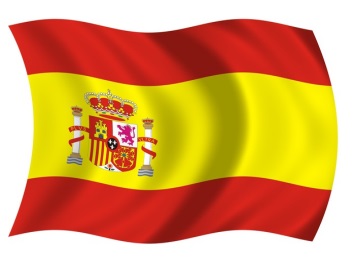     Podwieczorek-    ciasto    Podwieczorek-    ciastoŚniadanie w formie stołu szwedzkiegoObiadbułka wrocławska, chleb zwykły,  masło, wędlina, ser żółty, pomidor, ogórek kiszony, kawa zbożowa(mleko 3,2%200g, kawa3g, cukier 3g)zupa- krupnik z kaszy jaglanej (wloszczyzna75g, kasza jaglana 15g, ziemniaki30g, masło5g, koper10g, przyprawy: pieprz czarny, lubczykII danie - spaghetti z sosem bolognes ( makaron spaghetti pełnoziarnisty 50g, mięso mielone wieprzowe60g, marchew30g, groszek zielony10g, pomidory50g, przyprawy: oregano, bazylia )napój: sok jabłkowy tłoczony  Podwieczorek –  zapiekanka z serem żółtym i ketchup  Podwieczorek –  zapiekanka z serem żółtym i ketchuppieczywo pszenno-żytnie, masło, wędlina, ser żółty,  jajko na twardo, rzodkiewka, sałata, kawa zbożowa(mleko3,2%-200g, kawa3g, cukier 3g)zupa- ogórkowa z ziemniakami (włoszczyzna 75g, ogórek kwaszony50g, ziemniaki 100g, jogurt naturalny9% 10g, koperek 2g, przyprawy: czarny pieprz)II danie- ryż paraboliczny 50g, udzik pieczony(udko z kurczaka100g, olej rzepakowy5g, przyprawy: rozmaryn, pieprz, curry) surówka: mizeria(ogórek swieży100g, jogurt naturalny30g, koperek7g, sok z cytryny)napój; kompot agrestowy    Podwieczorek –  banan na wynos    Podwieczorek –  banan na wynosbułka grahamka, masło, szynka wieprzowa, ser żółty, ser biały, jajecznica ze szczypiorkiem, sałatka z pomidorów     pomidor50g, oliwa5g, listki bazyli3g)   herbata z cytryną, zupa– fasolowa z ziemniakami( włoszczyzna 50g, ziemniaki 50g, fasola40g, jogurt 9% 10g, przyprawy: sok z cytryny, pieprz czarny, natka pietruszki)II danie- kluski leniwe z masełkiem(ser twarogowy120g,maka pszenna50g, jajko20g,masełko 5g) surówka -z marchewki(marchew50g, jabłko50g, olej słonecznikowy5g) napój-  kompot owocowy owoc: jabłko   Podwieczorek-    truskawki świeże z jogurtem naturalnym   Podwieczorek-    truskawki świeże z jogurtem naturalnym Stołówka nieczynna Podwieczorek  - Podwieczorek  -  Dzień opiekuńczy -szkoła pełni dyżur    zupa ( po wyżej 10 osób)    Podwieczorek-         Podwieczorek-     Śniadanie w formie stołu szwedzkiegoObiadzupa mleczna- wielozbożowe płatki sniadaniowe (mleko200g, płatki 25g) chleb pszenno- żytni, razowy, wędlina, ser żółty, sałatka( pomidor20g, sałata20g, listki bazylii10g, oliwa) zupa-  jarzynowa z pulpecikami drobiowymi( włoszczyzna100g, ziemniaki50g, brukselka40g, groszek zielony30g, pulpeciki: mięso z indyka25g, natka pietruszki5g, bułka4g, mleko2% 7g, jajko2g przyprawy: czarny pieprzII danie  -makaron z truskawkami świeżymi (makaron 50g, truskawki 80g, jogurt naturalny 9%100g ) napój- mięta  owoc-jabłko  Podwieczorek –  bułeczka z masłem orzechowym i miodem  Podwieczorek –  bułeczka z masłem orzechowym i miodemchleb pszenno-żytni, bułka wrocławska, masło, ser biały+ miód, masło orzechowe, ser żółty, wędlina, kakao(mleko3,2%-200g, kakao 3g,cukier 3g) papryka, pomidor zupa- warzywna żółta( włoszczyzna50g, kalafior50g, kukurydza konserwowa20g, ziemniaki żółta papryka20g, fasolka szparagowa żółta40g, koperek przyprawy: sok z cytryny, pieprz)II danie – kasza kus kus, pulpeciki drobiowe z otrębami w sosie ziołowym( mięso z kurczaka100g, jajko3g, płatki owsiane, siemię lniane- zmielone  5g, otręby2g, sos :jogurt naturalny9%20g, maka3g, przyprawy: bazylia, oregano) surówka: z kapusty czerwonej(kapusta czerwona50g, papryka20g, ogórek kiszony20g, jabłko20g, jogurt naturalny10g) napój: kompot agrestowy    Podwieczorek – herbatniki bez cukru -na wynos    Podwieczorek – herbatniki bez cukru -na wynoschleb pszenno- żytni, masło,  masło orzechowe + miód, ser żółty, wędlina, pomidor, ogórek świeży,  kawa inka(mleko3,2%-200g, kawa zbożowa 3g, cukier 3g)zupa– grochowa (włoszczyzna50g, groch 100g,ziemniaki 50g , jogurt naturalny9% 15g, przyprawy: pieprz czarny, majeranek5gII danie- pierożki pełnoziarniste z mięsem( wyrób własny): ciasto: mąka pełnoziarnista 30 g, mąka pszenna 30g, woda; farsz: ugotowane mięso z indyka80 g, jajko 10 g, cebula 10 g, masło 7 g; przyprawy: oregano, pieprz)surówka: – sałata z jogurtem  (sałata 30g, jogurt naturalny5g, przyprawy: sok z cytryny,  koper)   napój: sok jabłkowy tłoczony   Podwieczorek-    owoce sezonowe z jogurtem naturalnym   Podwieczorek-    owoce sezonowe z jogurtem naturalnym zupa mleczna- płatki owsiane z suszonymi morelami(mleko3,2%, płatki owsiane20g, morela suszona10g)chleb żytni razowy, bułka wrocławska  masło,  jajko na twardo, ser żółty, ser biały  ogórek kiszony,  papryka,  herbata owocowazupa- żurek z ziemniakami (zakwas20g, ziemniaki100g, kiełbasa drobiowa10g, jogurt naturalny 9%10g, przyprawy: majeranek, ziele angielskie) II danie- kasza pęczak 50g, klopsiki  z szynki w sosie koperkowym ( mięso z szynki 70g, płatki owsiane, siemię lniane- zmielone  5g, mleko15g, jajko 2,5g, sos: jogurt naturalny 9% 10g, koper 5g, przyprawy: pieprz) surówka:   fasolka szparagowa z masełkiem( fasolka100g, masło 5g) napój: kompot wiśniowy owoc: jabłkoPodwieczorek  - grahamka z wędliną i pomidoremPodwieczorek  - grahamka z wędliną i pomidoremchleb żytni razowy, bułka wrocławska  masło,  masło orzechowe, ser żółty, ser biały, miód,  sałatka jarzynowa(marchew20g,pietruszka20g, ziemniak20g, jabłko20g, groszek zielony10g, seler20g, ogórek kiszony20g, jajko, majonez-wyrób własny,  przyprawy: pieprz)  herbata z cytryną zupa- szczawiowa z ziemniakami( włoszczyzna100g, szczaw50g, maslo2g, jogurt naturalny 9% 10g, ziemniaki50g, przyprawy: pieprzII danie- ryż paraboliczny50g, paluszki rybne surówka- z kapusty kiszonej( kapusta kiszona 60g, marchew 30g, jabłko20g, olej słonecznikowy5g, przyprawy: sok z cytryny, pieprz, natka pietruszki)napój:  sok jabłkowo- wiśniowy tłoczony    Podwieczorek-     ciasto marchewkowe  - wypiek na miejscu    Podwieczorek-     ciasto marchewkowe  - wypiek na miejscuŚniadanie w formie stołu szwedzkiegoObiad zupa mleczna- płatki ryżowe (mleko 3,2%200g, płatki ryzowe 25g) chleb żytni razowy, bułka wrocławska masło, masło orzechowe, ser biały, miód, ser żółty, pomidor, ogórek swieży zupa- koperkowa z ziemniakami( włoszczyzna80g, koper35g, masło5g, jogurt naturalny 9%10g ziemniaki50g)II danie- makaron  z indykiem w warzywach(makaron pełnoziarnisty70g, filet z indyka100g, marchew60g, cukinia60g, cebula5g, koncentrat pomidorowy5g, olej rzepakowy5g, przyprawy: zioła prowansalskie)surówka: sałata z pomidorem(sałata30g, pomidor40g, oliwa z oliwek5g, przyprawy: sok z cytryny, bazylia)napój: sok jabłkowy tłoczony  Podwieczorek – ryż z jabłkiem i cynamonem  Podwieczorek – ryż z jabłkiem i cynamonembułka grahamka, masło, twarożek waniliowy, ( twaróg półtłusty 30g, jogurt naturalny9%10g,cukier waniliowy) ser żółty, wędlina, pomidor, ogórek kiszony, kawa zbożowa(mleko3,2%-200g, kawa3g, cukier 3g) zupa- pieczarkowa z makaronem (włoszczyzna80g, pieczarki 50g, cebula 5g, masło 3g, jogurt naturalny 9% 10g, makaron 30g, przyprawy: czarny pieprz, kozieradka, natka pietruszki)II danie-  ziemniaki 150g,kotleciki drobiowe panierowane w otrębach( mięso mielone z  indyka 80g, płatki owsiane, siemię lniane- zmielone  5g, jajko 10g, cebula2g, otręby pszenne 2g, przyprawy: pieprz, tymianek, olej rzepakowy 5g) surówka z kapusty białej (kapusta50g, jabłko40g, marchew 10g, jogurt naturalny10g, szczypiorek, przyprawy: sok z cytryny, pieprz) napój- kompot  wieloowocowy naturalny owoc: jabłko    Podwieczorek – banan – na wynos    Podwieczorek – banan – na wynoschleb pszenno- żytni,  masło, masło orzechowe, wędlina, ser żółty, jajko na twardo, ser biały miód, kakao(mleko3,2%-200g, kakao 3g, cukier 3g)pomidor, ogórek kiszonyzupa–grochowa(włoszczyzna50g, groch 100g,ziemniaki40g , jogurt naturalny9% 15g, przyprawy: pieprz czarny, majeranek5g)II danie-  pierogi z serem( wyrób własny) polewa truskawkowa (ciasto: mąka60 g, woda, farsz: ser twarogowy60g, cukier waniliowy, polewa- jogurt naturalny20g, truskawki mrożone10g) napój; kompot truskawkowy   Podwieczorek-    kisiel owocowy   Podwieczorek-    kisiel owocowybułeczka razówka, kajzerka, masło, ser biały, ser żółty, wędlina,  kawa inka(mleko3,2%-200g, kawa zbożowa 3g, cukier 3g) , ogórek kiszony, rzodkiewkazupa- barszcz ukraiński z ziemniakami ( włoszczyzna75g, buraki 60g,groszek zielony15g, ziemniaki 60g, jogurt 9% 10g, przyprawy: sok z cytryny, pieprz, majeranekII danie- kasza gryczana50,  cielęce  kuleczki   w sosie ziołowym(cielęcina100g, otręby10g, mleko15g, jajko5g, mąka pszenna2g, przyprawy: czosnek, pieprz, sos: jogurt naturalny10g, koper5g, natka pietruszki5g,mąka pszenna3g) surówka: marchewka z groszkiem(marchew100g, groszek50g, masło)napój: kompot wisniowy owoc: jabłkoPodwieczorek  - ryż z musem truskawkowymPodwieczorek  - ryż z musem truskawkowymZupa – kasza manna (mleko3,2 200g, kasza 15g)chleb pszenno-żytni, chleb razowy, ser biały + miód, ser żółty, pomidor, ogórek kiszonyzupa–kalafiorowa z ziemniakami( włoszczyzna (80 g), kalafior 65 g, ziemniaki 50 g, kukurydza 20 g, jogurt naturalny 9% 5 g, natka pietruszki 3 g)II danie- ryż paraboliczny 50g, filet z miruny100g ( filet z miruny 100g, mąka pełnoziarnista 20g, jajko przyprawy:  rozmaryn, natka pietruszki, koperek  ) surówka- z kapusty kiszonej ( kapusta biała60g, marchew 30g, jabłko20g, olej słonecznikowy5g, przyprawy: sok z cytryny, pieprz, natka pietruszki)    napój: sok jabłkowo-wiśniowy tłoczony    Podwieczorek-  ciasto shrek- wypiek na miejscu    Podwieczorek-  ciasto shrek- wypiek na miejscuŚniadanie w formie stołu szwedzkiegoObiad zupa mleczna- płatki ryżowe (mleko 3,2%200g, płatki ryzowe 25g) chleb żytni razowy, bułka wrocławska masło, masło orzechowe, ser biały, miód, ser żółty, pomidor, ogórek świeży zupa- ogórek kiszony 50g, ziemniaki 50g, smietana9% 10g, natka pietruszki 2g, przyprawy: pieprz czarny)II danie- makaron  z indykiem w warzywach(makaron pełnoziarnisty70g, filet z indyka100g, marchew60g, cukinia60g, cebula5g, koncentrat pomidorowy5g, olej rzepakowy5g, przyprawy: zioła prowansalskie)surówka: sałata z pomidorem(sałata30g, pomidor40g, oliwa z oliwek5g, przyprawy: sok z cytryny, bazylia)napój: sok jabłkowy tłoczony   Podwieczorek -  ryż z jabłkiem i cynamonem  Podwieczorek -  ryż z jabłkiem i cynamonem bułka wrocławska, chleb pszenno-żytni, ser żółty, kakao (mleko 3,2%200g, kakao 3g, cukier 3g)sałatka jarzynowa(marchew20g,pietruszka20g, ziemniak20g, jabłko20g, groszek zielony10g, seler20g, ogórek kiszony20g, jajko, majonez-wyrób własny,  przyprawy: pieprz)pomidorzupa - krupnik z kaszy jaglanej (wloszczyzna75g, kasza jaglana 25g,  masło5g, koper10g, przyprawy: pieprz czarny, lubczyk)II danie: ziemniaki  150g, kotlet schabowy( schab 100g, jajko3g,bułka tarta 3g przyprawy: pieprz ) surówka: buraczki na ciepło ( buraczki 100g,  sok z cytryny) napój-  kompot z czarnej porzeczki owoc: jabłko    Podwieczorek – batonik z belgijskiej białej czekolady z mango i malinami bez cukru_ na wynos    Podwieczorek – batonik z belgijskiej białej czekolady z mango i malinami bez cukru_ na wynosbułka grahamka  pasta z jajka(jajko30g, maslo3g) kawa inka(mleko3,2%-200g, kawa zbożowa 3g, cukier 3g)ser biały, ser żółty, pomidor, ogórek kiszony zupa- pomidorowa z ryżem(włoszczyzna100g, przecier pomidorowy 15g, jogurt naturalny 9% 20g, ryż brązowy 20g,przyprawy; lubczyk czarny pieprz)II danie- kluski leniwe-wyrób własny (ser twarogowy120g,maka pszenna50g, jajko20g)surówka: z marchewki(marchewka40g, jabłko40g, jogurt naturalny10g, ) napój: sok jabłkowy   Podwieczorek-    grahamka z wędliną, pomidor , herbatka z cytryną   Podwieczorek-    grahamka z wędliną, pomidor , herbatka z cytryną zupa mleczna- płatki owsiane z suszonymi morelami(mleko3,2%, płatki owsiane20g, morela suszona10g)chleb żytni razowy, bułka wrocławska  masło,  jajko na twardo, wędlina, ser żółty, ser biały  ogórek kiszony,  papryka,  herbata owocowazupa- żurek z ziemniakami (zakwas20g, ziemniaki100g, kiełbasa drobiowa10g, jogurt naturalny 9%10g, przyprawy: majeranek, ziele angielskie) II danie- kasza pęczak 50g, klopsiki  z szynki w sosie koperkowym ( mięso z szynki 70g, płatki owsiane, siemię lniane- zmielone  5g, mleko15g, jajko 2,5g, sos: jogurt naturalny 9% 10g, koper 5g, przyprawy: pieprz) surówka:   fasolka szparagowa z masełkiem( fasolka100g, masło 5g) napój: kompot wiśniowy owoc: jabłkoPodwieczorek  - budyń waniliowyPodwieczorek  - budyń waniliowyzupa mleczna- jaglana z rodzynkami i migdałami(mleko3,2%, płatki jaglane20g, morela suszona10g, migdały5g)chleb pszenno-żytni, masło,  ser żółty, ser biały, miód, herbata z cytryną, pomidor, ogórek kiszony zupa- brokułowa z grzankami(włoszczyzna50g, brokuły70g, ziemniaki10g, jogurt 9% 10g masło 5g, przyprawy: pieprz, gałka muszkatołowa, pieczywo)II danie- ziemniaki150g,  kotlet z ryby -(  mintaj 100g, mąka pełnoziarnista 7g, jajko7g,olej rzepakowy 5g,   przyprawy:  rozmaryn, pieprz  ) surówka- z kapusty kiszonej( kapusta kiszona 60g, marchew 30g, jabłko20g, olej słonecznikowy5g, przyprawy: sok z cytryny, pieprz, natka pietruszki)napój:  kompot  agrestowy    Podwieczorek-  sałatka owocowa    Podwieczorek-  sałatka owocowaŚniadanie w formie stołu szwedzkiegoObiad kajzerka, grahamka, masło, wędlina, ser biały, miód, ser żółty, papryka, pomidor kakao(mleko3,2%-200g, kakao3g, cukier 3g) zupa-bulion z ziemniakami i mięsem ( wloszczyzna100g, kurczak80g, ziemniaki 100g, masło5g, przyprawy: liść laurowy, ziele angielskie, jałowiec, lubczyk, koper)II danie- -makaron pełnoziarnisty pene z sosem włoskim( ser mozzarella 40g, sos- pomidor 50g, oliwa z oliwek10g,pieczarki20g, cebula20g , oliwki10g, przyprawy : czosnek, bazylia)  napój: kompot agrestowy  owoc: jabłko  Podwieczorek -  koktajl truskawkowy, wafle ryżowe ze słonecznikiem  Podwieczorek -  koktajl truskawkowy, wafle ryżowe ze słonecznikiem bułka grahamka,  masło,  kawa zbożowa (mleko3,2%-200g, kawa3g, cukier 3g) ,ser żółty,   jajecznica na parze ze szczypiorkiem, sałatka(sałata20g, papryka20g, pomidor20g, jogurt naturalny20g, oregano)zupa- kapuśniak z ziemniakami( włoszczyzna 75g, kapusta kwaszona 50g, ziemniaki 50g, smietana9% 10g, natka pietruszki 2g, przyprawy: pieprz czarny) II danie-  zapiekanka ( ryż brązowy50g, pieczarki30g, szynka wieprzowa  cebula10g, marchew30g, cukinia15g, seler naciowy15g, koncentrat pomidorowy5g, ser żółty10g, przyprawy: zioła prowansalskie) napój: kompot wieloowocowy    Podwieczorek – banan- na wynos    Podwieczorek – banan- na wynoschleb pszenno-żytni, masło, masło orzechowe + miód,  wędlina, ser żółty, ogórek kiszony, pomidor, papryka, kawa kakao(mleko 3,2%200g, kakao3g, cukier 3g)zupa– krupnik z kaszy pęczak (wloszczyzna75g, kasza pęczak15g, ziemniaki30g, masło5g, koper10g, przyprawy: pieprz czarny, lubczykII danie-  kluski śląskie z gulaszem wołowym( ziemniaki100g, jajko10g, skrobia ziemniaczana 40g,) gulasz wołowy( wołowina50g,  marchew50g, cebula20g,groszek zielony,  przyprawy: pieprz czarny) napój:  kompot wiśniowy owoc; jabłko   Podwieczorek-    budyń czekoladowy   Podwieczorek-    budyń czekoladowyzupa mleczna- gwiazdki cynamonowe (mleko3,2%-200g, płatki 20g)chleb pszenno-żytni, masło, masło orzechowe, ser żółty, ser biały, miód zupa- krem z cukinii ( włoszczyzna50g, cukinia100g, przyprawy: oregano, starty ser żółty10g, do posypania pestki dyni10g)II danie- ziemniaki 150g, pulpeciki a la gołąbki( z pieca) z sosem pomidorowym( mięso wieprzowe80g, płatki owsiane, siemię lniane- zmielone  5g, jajko3g, kapusta100g, sok pomidorowy50g, przyprawy: koperek)surówka: ogórek kiszony50g, cebula5g, olej slonecznikowy5g, przyprawy: koperek, pieprz, sok z cytryny) napój: sok jabłkowo-gruszkowy tłoczony Podwieczorek  - kisiel owocowyPodwieczorek  - kisiel owocowyzupa mleczna- płatki owsiane(mleko3,2% 200g, płatki20g) chleb pszenno-żytni, masło, ser żółty, ser biały , ogórek swieży, rzodkiewkazupa- barszcz czerwony z ziemniakami ( włoszczyzna75g, buraki 60g, ziemniaki 60g, jogurt 9% 10g, przyprawy: sok z cytryny, pieprz, majeranek)II danie- pieczone ziemniaki 150g,  kotlet z ryby -(  mintaj 100g, mąka pełnoziarnista 7g, płatki owsiane, siemię lniane- zmielone 5g, jajko3g,olej rzepakowy 5g,   przyprawy:  rozmaryn, pieprz  )surówka: z kapusty kwaszonej(kapusta60g, marchew 30g, jabłko 20g, olej rzepakowy5g) napój: kompot truskawkowy    Podwieczorek-  ciasto- wypiekane na miejscu    Podwieczorek-  ciasto- wypiekane na miejscuŚniadanie w formie stołu szwedzkiegoObiadzupa mleczna -muslii z owocami suszonymi (mleko3,2% 200g, muslii20g)chleb pszenno-żytni,  masło, twarożek waniliowy(ser twarogowy półtłusty70g, jogurt naturalny 30g, cukier waniliowy3g)ser żółty,  papryka, pomidor, herbata z cytryną zupa–kalafiorowa z gotowanym mięsem drobiowym( włoszczyzna (80 g), kalafior 65 g, ziemniaki 50 g, kukurydza 20 g, mięso drobiowe z piersi 50 g, jogurt naturalny 9% 5 g, natka pietruszki 3 g)II danie-  makaron z jagodami(makaron  50g, jagody 80g, jogurt naturalny 100g ) napój: sok jabłkowo-wiśniowy tłoczony      Podwieczorek -  grahamka z twarożkiem z owocami i orzechami( serek homogenizowany naturalny , brzoskwinia, orzechy)  Podwieczorek -  grahamka z twarożkiem z owocami i orzechami( serek homogenizowany naturalny , brzoskwinia, orzechy)pieczywo pszenno-żytnie, masło, pasta z jajka ze szczypiorkiem(ser twarogowy50g, szczypiorek3g, jogurt naturalny 3g)  kawa inka (mleko3,2%-200g, kawa 3g,cukier 3g)wędlina, ser żółty, pomidor, sałata  zupa- pieczarkowa z makaronem (włoszczyzna80g, pieczarki 50g, cebula 5g, masło 3g, jogurt naturalny 9% 10g, makaron 30g, przyprawy: czarny pieprz, kozieradka, natka pietruszki)II danie-  ziemniaki 150g,kotleciki drobiowe panierowane w otrębach( mięso mielone z  indyka 80g, płatki owsiane, siemię lniane- zmielone  5g, jajko 10g, cebula2g, otręby pszenne 2g, przyprawy: pieprz, tymianek, olej rzepakowy 5g) surówka z kapusty białej (kapusta50g, jabłko40g, marchew 10g, jogurt naturalny10g, szczypiorek, przyprawy: sok z cytryny, pieprz) napój- kompot  wieloowocowy naturalny owoc: jabłko    Podwieczorek – suszone jabłuszka- na wynos    Podwieczorek – suszone jabłuszka- na wynosbułeczka razówka, kajzerka, masło, ser biały, ser żółty, wędlina,  kawa inka(mleko3,2%-200g, kawa zbożowa 3g, cukier 3g) , ogórek kiszony, rzodkiewka zupa- koperkowa z ziemniakami( włoszczyzna85g, ziemniak 50g, jogurt 9%10g,koper 35,masło 5g,  przyprawy: pieprz)II danie- pierożki z mięsem- wyrób własny( wyrób własny): ciasto: mąka pełnoziarnista 30 g, mąka pszenna 30g, woda; farsz: ugotowane mięso wieprzowe 80 g, jajko 10 g, cebula 10 g, masło 7 g; przyprawy: oregano, pieprz) surówka – sałata z jogurtem  (sałata 30g, jogurt naturalny5g, przyprawy: sok z cytryny,  koper)napój: kompot truskawkowy owoc: jabłko   Podwieczorek-    ryż z musem truskawkowym, napój miodowo-cytrynowy   Podwieczorek-    ryż z musem truskawkowym, napój miodowo-cytrynowyzupa mleczna-  płatki kukurydziane(mleko 3,2%200g, płatki  25g) chleb żytni razowy, bułka wrocławska masło, serek homogenizowany z rzodkiewką(serek homogenizowany50g, rzodkiewka20g) masło orzechowe + miód, wędlina , pomidor, ogórek kiszony, herbata z cytrynązupa– selerowa z ziemniakami( włoszczyzna 50g, seler korzeniowy 50g, ziemniaki 50g,jogurt naturalny9% 10g, liscie pietruszki, przyprawy: gałka muszkatołowa, pieprz) II danie-  risotto( ryż 50g, mięso wołowe 60g, fasola czerwona 30g, kukurydza 15g, pomidor 20g, cukinia 20g,olej rzepakowy 5g, cebula 10g, czosnek3g, przyprawy: zioła prowansalskie surówka: z sałaty lodowej(sałata50g, jabłko 75g, pomarańcza 30g, jogurt naturalny 10g) napój: sok jabłkowo- gruszkowyPodwieczorek  - naleśniki z powidłami śliwkowymi + herbata miętowaPodwieczorek  - naleśniki z powidłami śliwkowymi + herbata miętowachleb żytni razowy, bułka wrocławska  masło,  masło orzechowe, ser żółty, ser biały, miód,  sałata, papryka,  herbata z cytryną zupa- szczawiowa z ziemniakami( włoszczyzna100g, szczaw50g, maslo2g, jogurt naturalny 9% 10g, ziemniaki50g, przyprawy: pieprzII danie- ryż paraboliczny50g, paluszki rybne surówka- z kapusty kiszonej( kapusta kiszona 60g, marchew 30g, jabłko20g, olej słonecznikowy5g, przyprawy: sok z cytryny, pieprz, natka pietruszki)napój:  kompot agrestowy owoc: jabłko    Podwieczorek-  ciasto- wypiek na miejscu    Podwieczorek-  ciasto- wypiek na miejscuŚniadanie w formie stołu szwedzkiegoObiadchleb pszenno-żytni, kajzerka, masło, pasta jajeczna ze szczypiorkiem(jajko30g, ser żółty10g, jogurt naturalny5g, szczypiorek5g)wędlina, ser żółty, kawa inka(mleko 3,2%200g, kawa3g, cukier 3g)pomidor, papryka, ogórek kiszonyzupa-  ziemniaczana  (włoszczyzna 80g, ziemniaki 80g, jogurt naturalny 9% 10g, natka pietruszki 5g, przyprawy: kminek, lubczyk, pieprz)II danie- łazanki( kapusta kiszona40g, makaron łazanki 20g, mięso wołowe30g, mięso z szynki30g, przyprawy) napój: kompot z czarnej porzeczki   Podwieczorek-   jogurt naturalny z płatkami owsianymi i miodem   Podwieczorek-   jogurt naturalny z płatkami owsianymi i miodemchleb zwykły, chleb razowy, masło, ser żółty, wędlina, ser biały + miód, sałatka jarzynowa(marchew20g,pietruszka20g, ziemniak20g, jabłko20g, groszek zielony10g, seler20g, ogórek kiszony20g, jajko, przyprawy: pieprz) bawarka( napar z herbaty150g, mleko 50g, cukier3g) zupa –  kalafiorowa (włoszczyzna 50g, kalafior 100g, ziemniaki 50g, jogurt naturalny 9% 5g, koperek przyprawy: pieprzII danie- ryż pełnoziarnisty 50g, eskalopki z indyka w sosie cytrynowym(filet z indyka100g, sok z cytryny, oregano, bazylia) surówka: bukiet warzyw ( brokuł25g, kalafior25g, marchew50g, masełko 5g) )napój: kompot wieloowocowy owoc: jabłkoPodwieczorek  -  kanapka z białym serem i powidłami bez cukruPodwieczorek  -  kanapka z białym serem i powidłami bez cukruzupa mleczna- wielozbożowe gwiazdki cynamonowe(mleko3,2% 200g, płatki gwiazdki20g) chleb pszenno-żytni, bułka wrocławska, masło, ser biały + miód, ser żółty, pomidor, ogórek kiszony zupa– grochowa (włoszczyzna50g, groch 100g,ziemniaki 50g , jogurt naturalny9% 15g, przyprawy: pieprz czarny, majeranek5gII danie- ziemniaki 150 g,  kotlet z jajka– z pieca( jajko75g, siemię lniane, płatki owsiane-zmielone5g, przyprawy: natka pietruszki, pieprz) surówka- sałata z jogurtem   (sałata 30g, jogurt naturalny5g, przyprawy: sok z cytryny,  koper) napój- sok jabłkowy tłoczony    Podwieczorek-  ciasto- wypiekane na miejscu    Podwieczorek-  ciasto- wypiekane na miejscuŚniadanie w formie stołu szwedzkiegoObiad bulka razówka, kajzerka, masło, jajko na twardo, ser żółty, masło orzechowe, miód, wędlina, kakao (mleko 3,2%200g, kakao 3g, cukier 3g) pomidor, ogórek kiszony zupa- cebulowa(włoszczyzna75g, cebula50g, ziemniaki50g, jogurt naturalny 9%, natka pietruszki przyprawy: pieprz czarny)II danie-  kasza pęczak 40g, gulasz wołowy( mięso wołowe 100g, cebula10g, marchew10g, koncentrat pomidorowy5g, olej rzepakowy5g przyprawy: lisć laurowy, pieprz, papryka) surówka: colesław ( kapusta biała60g, marchew 30g, majonez-własnej produkcji10g przyprawy: sok z cytryny, pieprz)napój: sok jabłkowy tłoczony  Podwieczorek -  szejk bananowy z płatkami owsianymi(kefir, banan, płatki)  Podwieczorek -  szejk bananowy z płatkami owsianymi(kefir, banan, płatki)zupa mleczna -muslii z owocami suszonymi (mleko3,2% 200g, muslii20g)chleb pszenno-żytni,  masło, twarożek waniliowy(ser twarogowy półtłusty70g, jogurt naturalny 30g, cukier waniliowy3g)ser żółty,  papryka, pomidor, herbata z cytryną zupa–królewska (włoszczyzna50g,ziemniaki50g, cebula 20g, seler 20g, szpinak 70g, pieczarki 15g, jogurt naturalny 20g)II danie- kasza gryczana 50 g, bitki wieprzowe duszone z marchewką: (szynka 100 g, marchewka 25g, olej 5 g; przyprawy: tymianek;)   surówka:  fasolka szparagowa 100 g napój: kompot wiśniowy owoc: jabłko    Podwieczorek – herbatniki na wynos    Podwieczorek – herbatniki na wynosbułka wrocławska, bułeczka wieloziarnista, masło, sałatka jarzynowa z szynka(szynka20g,marchew20g,pietruszka20g, ziemniak20g, jabłko20g, groszek zielony10g, seler20g, ogórek kiszony20g, jajko, majonez-własnej roboty20g,przyprawy: pieprz) bawarka       ( napar z herbaty150g, mleko 50g, cukier3g)ser żółty, ser biały, miódzupa– barszcz czerwony z ziemniakami ( włoszczyzna75g, buraki 60g, ziemniaki 60g, jogurt 9% 10g, przyprawy: sok z cytryny, pieprz, majeranek)II danie- krokiety z mięsem (naleśnik:  mąka pszenna40g mleko 2% 75g, jajko30g, nadzienie: mięso drobiowe 30g,cebulka15g, marchew ugotowana 15g, panierka: bułka tarta 15g, jajko) surówka – sałata z jogurtem  (sałata 30g, jogurt naturalny5g, przyprawy: sok z cytryny,  koper) napój: lemoniada domowa z miodem i cytryną   Podwieczorek-    wafle ryżowe z miodem, herbata miętowa   Podwieczorek-    wafle ryżowe z miodem, herbata miętowabułka wrocławska, chleb pszenno-żytni  masło, masło orzechowe-100 orzechów, ser biały, ser żółty, szynka wieprzowa, twarożek ze szczypiorkiem, pomidor, ogórek kiszony, kawa inka (mleko3,2%-200g, kawa 3g,cukier 3g)zupa - krupnik z kaszy jaglanej (wloszczyzna75g, kasza jaglana 15g, ziemniaki30g, masło5g, koper10g, przyprawy: pieprz czarny, lubczykII danie-pieczeń rzymska z sosem pomidorowym: szynka 80 g, jajko 5 g, płatki owsiane, siemię lniane- zmielone 5 g, czosnek 2 g; przyprawy: majeranek; masło do formy; sos: pomidory 40 g, mąka 3 g, jogurt naturalny 9% 10 g; kasza kus kus 50 g surówka: mix sałat z kukurydzą(sałata40g, kukurydza20g, oliwa z oliwek, przyprawy)  napój: sok jabłkowo- wisniowyPodwieczorek  - ryż z musem truskawkowymPodwieczorek  - ryż z musem truskawkowymzupa mleczna- płatki owsiane(mleko3,2%, płatki owsiane20g)chleb pszenno-żytni, masło, ser żółty, twarożek ziarnisty, papryka, ogórek herbata z cytrynązupa- pomidorowa z makaronem( włoszczyzna100g, przecier pomidorowy15g, jogurt naturalny 9% 20g, makaron pełnoziarnisty 15g)II danie- ziemniaki 150g, , filet z miruny  panierowany w mące pełnoziarnistej( filet miruna 100g, mąka pełnoziarnista 20g, jajko przyprawy:  rozmaryn, natka pietruszki, koperek  )surówka: z kapusty pekińskiej i pomidorów( kapusta pekińska60g, pomidor40g, czerwona cebulka5g, jogurt naturalny9% 15g)napój: kompot agrestowy owoc; jabłko    Podwieczorek-  ciasto- wypiekane na miejscu    Podwieczorek-  ciasto- wypiekane na miejscuŚniadanie w formie stołu szwedzkiegoObiad zupa mleczna- płatki kukurydziane pełnoziarniste (mleko3,2% 200g, płatki kukurydziane20g)chleb żytni razowy, kajzerka, masło, masło orzechowe, miód, ser biały, ser żółty, herbata z cytryną, pomidor, ogórek kiszony zupa–królewska (włoszczyzna50g,ziemniaki50g, cebula 20g, seler 20g, szpinak 70g, pieczarki 15g, jogurt naturalny 20g)II danie-  kurczak w sosie słodko-kwaśnym z ryżem parabolicznym40g ( mięso z piersi kurczaka100g, włoszczyzna100g, ananas 30g, cebula5g, olej rzepakowy5g, przecier pomidorowy20g przyprawy: curry, sok z pomarańczy, pieprz)surówka: sałata z sosem ziołowym(sałata30g, oliwa z oliwek5g przyprawy: sok z cytryny, oregano, bazylia, koper) napój: kompot wiśniowy owoc: jabłko  Podwieczorek -  kasza manna z sokiem malinowym  Podwieczorek -  kasza manna z sokiem malinowym bułka razowa, kajzerka, masło, wędlina, ser żółty, masło orzechowe, miód, pomidor, ogórek kiszony, kawa zbożowa(mleko 3,2%200g, kawa3g, cukier 3g)zupa- ogórkowa z ziemniakami( włoszczyzna 75g, ogórek kiszony 50g, ziemniaki 50g, jogurt naturalny9% 10g, natka pietruszki 2g, przyprawy: pieprz czarnyII danie - spaghetti pełnoziarniste z sosem warzywno- mięsnym ( makaron spaghetti pełnoziarnisty 50g, mięso mielone wieprzowe60g, marchew30g, groszek zielony10g, pomidory50g, przyprawy: oregano, bazylia )napój: sok jabłkowo- gruszkowy tłoczony    Podwieczorek - mandarynka    Podwieczorek - mandarynkachleb pszenno-żytni, masło, masło orzechowe, miód, twarożek waniliowy( ser twarogowy półtłusty70g, jogurt naturalny 30g, wanili2g)ser żółty, pomidor, kakao(mleko3,2%-200g, kakao 3g, cukier 3g)zupa- fasolowa z ziemniaki( włoszczyzna 50g, ziemniaki 50g, fasola40g, jogurt 9% 10g, przyprawy: sok z cytryny, pieprz czarny, natka pietruszki)II danie - kluski leniwe pod owocową pierzynką(ser twarogowy120g,maka pszenna50g, jajko20g, jogurt naturalny15g, brzoskwinia20g, pomarańcza20g, morele suszone5g do posypania cynamon surówka  marchewki(marchew50g, jabłko50g, olej słonecznikowy5g) napój-kompot wiśniowy, owoc- jabłko   Podwieczorek-   budyń czekoladowy   Podwieczorek-   budyń czekoladowyDzień opiekuńczy -szkoła pełni dyżurzupa ( po wyżej 10 osób)- pomidorowa z makaronem(włoszczyzna100g, przecier pomidorowy 15g, jogurt naturalny 9% 20g, makaron 20gPodwieczorek  - Podwieczorek  -  Dzień opiekuńczy -szkoła pełni dyżur  zupa ( po wyżej 10 osób)- zacierkowa z ziemniakami( włoszczyzna80g, zacierki 35g, masło5g, jogurt naturalny 9%10g ziemniaki50g)    Podwieczorek-      Podwieczorek-   Dzień opiekuńczy -szkoła pełni dyżurzupa ( po wyżej 10 osób)-   jarzynowa z ziemniakami( włoszczyzna100g, ziemniaki50g, brukselka40g, groszek zielony30g,  natka pietruszki5g, bułka4g, mleko2% 7g, jajko2g przyprawy: czarny pieprz    Podwieczorek-      Podwieczorek-  Śniadanie w formie stołu szwedzkiegoObiadbułeczka z ziarnami, masło, jajecznica ze szczypiorkiem(jajko30g, szczypiorek5g, ) ser żółty, masło orzechowe + miód,  bawarka( napar z herbaty150g, mleko 50g, cukier3g)papryka, ogórek kiszonyzupa- krupnik z kaszy jaglanej( włoszczyzna75g, kasza jaglana15g, ziemniaki30g, masło5g, koper10g przyprawy: lubczyk, pieprz)II danie- makaron pene pełnoziarnisty 40g,  leczo z indykiem(filet z indyka80g, pomidor50g, dynia30g, ananas 20g, fasolka szparagowa15g, cebula5g, olej rzepakowy5g, przyprawy: papryka słodka, pieprz)napój: kompot śliwkowy owoc: jabłko  Podwieczorek -  serek twarogowy  z brzoskwinią, herbata ziołowa  Podwieczorek -  serek twarogowy  z brzoskwinią, herbata ziołowazupa mleczna- gwiazdki pełnoziarniste(mleko3,2% 200g, gwiazdki 20g)bułka wrocławska, bułka grahamka, masło, jajko na twardo, ser żółty, wędlina,  pomidor, ogórek kiszony,  zupa-  jarzynowa z pulpecikami drobiowymi( włoszczyzna100g, ziemniaki50g, brukselka40g, groszek zielony30g, pulpeciki: mięso z indyka25g, natka pietruszki5g, bułka4g, mleko2% 7g, jajko2g przyprawy: czarny pieprzII danie- makaron z truskawkami i białym serem( makaron 50g, truskawki 80g, jogurt naturalny9% 80g, ser twarogowy50g) napój: sok jabłkowo-wiśniowy tłoczony    Podwieczorek banan – na wynos    Podwieczorek banan – na wynoschleb pszenno- żytni, masło,  twarożek ze  szczypiorkiem( ser twarogowy półtłusty70g, jogurt naturalny 30g, szczypiorek 5g)ser biały, ser żółty, wędlina, pomidor, ogórek swieży,  kawa inka(mleko3,2%-200g, kawa zbożowa 3g, cukier 3g)zupa- z soczewicy czerwonej( włoszczyzna75g, soczewica czerwona30g, sok pomidorowy 30g,mozzarella 30gprzyprawy: zioła prowansalskie, kmin)II danie- pierożki pełnoziarniste z mięsem( wyrób własny): ciasto: mąka pełnoziarnista 30 g, mąka pszenna 30g, woda; farsz: ugotowane mięso z indyka80 g, jajko 10 g, cebula 10 g, masło 7 g; przyprawy: oregano, pieprz)surówka: – sałata z jogurtem  (sałata 30g, jogurt naturalny5g, przyprawy: sok z cytryny,  koper)   napój- sok pomarańczowy   Podwieczorek-   ryż z musem malinowym , napój miodowo-cytrynowy   Podwieczorek-   ryż z musem malinowym , napój miodowo-cytrynowychleb pszenno- żytni, masło,  twarożek ze  szczypiorkiem( ser twarogowy półtłusty70g, jogurt naturalny 30g, szczypiorek 5g)ser biały, ser żółty, wędlina, pomidor, ogórek kiszony, kakao(mleko3,2%-200g, kakao 3g, cukier 3g)zupa–- barszcz ukraiński-( burak 100g, włoszczyzna 60g, ziemniaki 30g, fasolka szparagowa 10g, jogurt naturalny 9% 10g, sok z cytryny przyprawy: pieprz czarny)II danie- kasza kus kus 50g, klopsiki  z szynki w sosie koperkowym ( mięso z szynki 70g, bułka7g, mleko15g, jajko 2,5g, sos: jogurt naturalny 9% 10g, koper 5g, przyprawy: pieprz) surówka:  z selera naciowego i marchwi( seler15g, marchew70g, jabłko20g, jogurt naturalny15g) napój kompot agrestowyPodwieczorek  - kisiel truskawkowyPodwieczorek  - kisiel truskawkowychleb pszenno-żytni, bułka wrocławska, masło, , pasta jajeczna ze szczypiorkiem(jajko30g, jogurt naturalny5g, szczypiorek5g)ser biały + miód, ser żółty, herbata z cytryną, pomidor, ogórek kiszony zupa- grysik na rosole z jarzynami (włoszczyzna 100g, kasza  manna 30g, masło 5g, natka pietruszki 5g, przyprawy: lisć laurowy, lubczyk, pieprz)II danie- ziemniaki (150g)-kotlet z ryby ( mintaj 100g, jajko 7g, płatki owsiane, siemię lniane- zmielone 5g, olej rzepakowy 5g przyprawy: pieprz biały, rozmaryn) surówka: colesław ( kapusta biała60g, marchew 30g, majonez-własnej produkcji10g przyprawy: sok z cytryny, pieprz)napój: kompot sliwkowy owoc; jabłko    Podwieczorek-  ciasto – wypiekane na miejscu    Podwieczorek-  ciasto – wypiekane na miejscuŚniadanie w formie stołu szwedzkiegoObiadchleb zwykły, chleb razowy, masło, ser żółty, wędlina, ser biały + miód, sałatka jarzynowa(marchew20g,pietruszka20g, ziemniak20g, jabłko20g, groszek zielony10g, seler20g, ogórek kiszony20g, jajko, majonez-wyrabiany na miejscu przyprawy: pieprz) bawarka( napar z herbaty150g, mleko 50g, cukier3g)zupa –  kalafiorowa (włoszczyzna 50g, kalafior 100g, ziemniaki 50g, jogurt naturalny 9% 5g, koperek przyprawy: pieprzII danie- makaron  farfalle50g, eskalopki z indyka w sosie cytrynowym(filet z indyka100g, sok z cytryny, oregano, bazylia) surówka: bukiet warzyw ( brokuł25g, kalafior25g, marchew50g, masełko 5g) )napój: kompot wiśniowy  owoc: jabłko  Podwieczorek -  kisiel owocowy  Podwieczorek -  kisiel owocowy chleb pszenno-żytni, bułka wrocławska, masło, ser biały+ miód, masło orzechowe, ser żółty, wędlina, kakao(mleko3,2%-200g, kakao 3g,cukier 3g) papryka, pomidorzupa- pieczarkowa z zacierkami (włoszczyzna80g, pieczarki 50g, cebula 5g, masło 3g, jogurt naturalny 9% 10g, zacierki 30g, przyprawy: czarny pieprz, kozieradka, natka pietruszki)II danie-ziemniaki150g,  kotlet mielony  ( mięso mielone wieprzowe80g, siemię lniane, płatki owsiane -zmielone 5g, jajko2g, olej rzepakowy5g, przyprawy; natka pietruszki) surówka: marchewka z groszkiem(marchew100g, groszek50g, masło) napój: sok jabłkowy tloczony    Podwieczorek – banan -  na wynos     Podwieczorek – banan -  na wynos chleb razowy, bułka wrocławska, masło, ser żółty, wędlina, masło orzechowe +miód, kawa inka    ( mleko 200g, kawa inka3g,cukier2g) pomidor, ogórek świeżyzupa– grochowa (włoszczyzna50g, groch 100g,ziemniaki 50g , jogurt naturalny9% 15g, przyprawy: pieprz czarny, majeranek5gII danie-  naleśniki z serem i jogurtem naturalnym ( naleśnik:  mąka pszenna40gmleko 2% 75g, jajko30g, nadzienie: ser twarogowy półtłusty 100g, cukier waniliowy, jogurt naturalny do polania)surówka: marchewka z jabłkiem(marchew80g, jabłko20g) napój: kompot z czarnej porzeczki   Podwieczorek-   tosty z żółtym serem, ketchup   Podwieczorek-   tosty z żółtym serem, ketchup zupa mleczna- owsianka z suszonymi morelami(mleko3,2% 200g, płatki owsiane35g suszone morele15g)chleb razowy, kajzerka, masło, masło orzechowe, ser biały, miód, ser żółty, pomidor, ogórek kiszonyzupa- brokułowa z grzankami(włoszczyzna70g, brokuły80g, jogurt 9% 10g masło 5g, przyprawy: pieprz, gałka muszkatołowa, pieczywo)II danie- ziemniaki 150g, pulpeciki a la gołąbki ( mięso wieprzowe80g, płatki owsiane, siemię lniane- zmielone 5g, jajko3g, kapusta100g, sok pomidorowy50g, przyprawy: koperek)surówka: ogórek kiszony50g, cebula5g, olej slonecznikowy5g, przyprawy: koperek, pieprz, sok z cytryny) napój:  kompot wieloowocowy owoc: jabłkoPodwieczorek  - gofry pełnoziarnistePodwieczorek  - gofry pełnoziarnistechleb żytni razowy, bułka wrocławska  masło,  masło orzechowe, jajko na twardo,ser żółty, ser biały, miód,  sałata, papryka,  herbata z cytryną zupa- szczawiowa z ziemniakami( włoszczyzna100g, szczaw50g, maslo2g, jogurt naturalny 9% 10g, ziemniaki50g, przyprawy: pieprzII danie- ryż paraboliczny50g, paluszki rybne surówka- z kapusty kiszonej( kapusta kiszona 60g, marchew 30g, jabłko20g, olej słonecznikowy5g, przyprawy: sok z cytryny, pieprz, natka pietruszki)napój:  sok jabłkowo- gruszkowy tłoczony     Podwieczorek-  ciasto biszkoptowe    Podwieczorek-  ciasto biszkoptoweŚniadanie w formie stołu szwedzkiegoObiadzupa mleczna- płatki kukurydziane (mleko3,2% 200g, płatki kukurydziane20g)pełnoziarniste, bułka kajzerka, bułka grahamka, masło,  masło orzechowe + miód , ser żółty, ogórek kiszony, pomidorzupa - grochowa (włoszczyzna50g, groch 100g,ziemniaki50g , przyprawy: pieprz czarny, majeranek5g) II danie-zapiekanka makaronowa  z mięsem drobiowym i  warzywami ( makaron 70g, indyk mielony  100g, brokuł20g, kalafior20g, fasolka szparagowa20g , marchew 30g, przyprawy: bazylia, oregano)surówka – marchewka do gryzienia napój – kompot agrestowy owoc: jabłko   Podwieczorek -  kasza manna z sokiem malinowym  Podwieczorek -  kasza manna z sokiem malinowym bułka wrocławska, bułeczka orkiszowa, masło, wędlina, ser biały twarożek ze szczypiorkiem( jogurt naturalny3g, szczypiorek5g)kakao (mleko 3,2%200g, kakao 3g, cukier 3g)pomidor, paprykazupa- ogórkowa z ryżem( włoszczyzna 75g, ogórek kiszony 50g, ryż 50g, smietana9% 10g, natka pietruszki 2g, przyprawy: pieprz czarnyII danie- ziemniaki 150 g,  kotlet z jajka– z pieca( jajko75g, siemię lniane, płatki owsiane-zmielone5g, przyprawy: natka pietruszki, pieprz) surówka- z marchwiowo-ogórkowa( ogórek kiszony40g, marchew60g przyprawy: sok malinowy, sok z cytryny, czosnek, pieprz, oliwa z oliwek) napój- sok jabłkowy tłoczony    Podwieczorek – baton zbożowy- na wynos    Podwieczorek – baton zbożowy- na wynosbułka wrocławska, chleb pszenno-żytni, masło, twarożek waniliowy, ser żółty, wędlina, pomidor, ogórek kiszony, kawa zbożowa(mleko3,2%-200g, kawa3g, cukier 3g)zupa– fasolowa z ziemniakami( włoszczyzna 50g, ziemniaki 50g, fasola40g, jogurt 9% 10g, przyprawy: sok z cytryny, pieprz czarny, natka pietruszki)II danie: pierożki ruskie- wyrób własny( ciasto: mąka pełnoziarnista 30 g, mąka pszenna 30g, woda; farsz: ziemniaki ugotowane  40 g, twaróg półtłusty20g, cebula20 g, masło3g,  ; przyprawy:  pieprz) surówka: mix sałat z kukurydzą(sałata40g, kukurydza20g, oliwa z oliwek, przyprawy)  napój: kompot agrestowy   Podwieczorek-   krem kakaowy z kaszy  jaglanej z chlebkiem   Podwieczorek-   krem kakaowy z kaszy  jaglanej z chlebkiemchleb pszenno-żytni, kajzerka, masło, jajko, wędlina, ser żółty, kawa inka(mleko 3,2%200g, kawa3g, cukier 3g)pomidor, papryka, ogórek kiszonyzupa- barszcz czerwony z ziemniakami ( włoszczyzna75g, buraki 60g, ziemniaki 60g, jogurt 9% 10g, przyprawy: sok z cytryny, pieprz, majeranekII danie- kasza jaglana50,  cielęcina duszona   w sosie ziołowym(cielęcina100g,  przyprawy: czosnek, pieprz, sos: jogurt naturalny10g, koper5g, natka pietruszki5g,mąka pszenna3g)surówka: bukiet warzyw  ( brokuł25g, kalafior25g, marchew50g, masełko 5g) napój: sok jabłkowo- wiśniowy tłoczonyPodwieczorek  - bułeczka orkiszowa z serkiem i miodemPodwieczorek  - bułeczka orkiszowa z serkiem i miodemzupa mleczna- wielozbożowe gwiazdki cynamonowe(mleko3,2% 200g, płatki gwiazdki20g) chleb zwykły, bułka wrocławska, masło, masło orzechowe+ miód ,ser żółty, ser biały, pomidorzupa- cebulowa(włoszczyzna75g, cebula50g, ziemniaki50g, jogurt naturalny 9%, natka pietruszki przyprawy: pieprz czarny) II danie- ryż pełnoziarnisty 50g, , filet z miruny  panierowany w mące pełnoziarnistej( filet miruna 100g, mąka pełnoziarnista 20g, jajko przyprawy:  rozmaryn, natka pietruszki, koperek  )surówka: z kapusty pekińskiej i pomidorów( kapusta pekińska60g, pomidor40g, czerwona cebulka5g, jogurt naturalny9% 15g ) napój: kompot wieloowocowy owoc: jabłko    Podwieczorek-  ciasto biszkoptowe    Podwieczorek-  ciasto biszkoptoweŚniadanie w formie stołu szwedzkiegoObiadbułka wrocławska, chleb razowy ze słonecznikiem, masło, wędlina, ser żółty, ser biały+ miód, kawa inka(mleko 3,2%200g, kawa3g, cukier 3g) papryka, ogórek kiszonyzupa – cebulowa (włoszczyzna75g, cebula50g, ziemniaki50g, jogurt naturalny 9%, natka pietruszki przyprawy: pieprz czarnyII danie- spaghetti pełnoziarniste  z sosem mięsnym  (mięso drobiowe60g,  makaron  pełnoziarnisty 50g, marchew 50g, cebula 40g, passata  pomidorowa 50g,oliwa z oliwek 10g, ser mozzarella 25g, przyprawy: czosnek,  zioła prowansalskie, oregano, bazylia, pieprz)napój: kompot z czarnej porzeczki  owoc; jabłko  Podwieczorek -  kisiel wiśniowy  Podwieczorek -  kisiel wiśniowy zupa mleczna- płatki owsiane z miodem (mleko3,2% 200g, płatki owsiane20g) bułka wrocławska, chleb razowy ze słonecznikiem, masło, masło orzechowe, miód,  ser żółty, wędlina, sałata, pomidorzupa- pomidorowa z ryżem(włoszczyzna100g, przecier pomidorowy 15g, jogurt naturalny 9% 20g, ryż  20g,przyprawy; lubczyk czarny pieprz)II danie- pieczeń rzymska z sosem pieczeniowym: wieprzowina 80 g, jajko 5 g, płatki owsiane, siemie lniane- zmielone 5 g, czosnek 2 g; przyprawy: majeranek; masło do formy; sos: wywar z pieczenia 40 g, mąka ziemniaczana 3 g) kasza gryczana 50 g surówka: z kapusty pekińskiej i ananasa(kapusta 55g, ananas25g,cebula10g, rodzynki 10g, przyprawy: sok z cytryny, śmietana, sok z ananasa, pieprz, curry)  napój: sok jabłkowy    Podwieczorek – baton szkolny owocowy– na wynos    Podwieczorek – baton szkolny owocowy– na wynoszupa mleczna- płatki pełnoziarniste(mleko3,2% 200g, płatki20g) chleb pszenno-żytni, masło, ser żółty,  ser biały + miód, pomidor, ogórek kiszonyzupa– żurek na zakwasie z ziemniakami(zakwas20g, ziemniaki100g, kiełbasa drobiowa10g, jogurt naturalny 9%10g, przyprawy: majeranek, ziele angielskie)II danie-  indyk w sosie własnym z kopytkami -wyrób własny- (indyk 60g, cebulka, marchew ,przyprawy ,pieprz,ziemniaki100g, jajko10g, mąka pszenna 40g,maka ziemniaczana 5g) sos : pieprz czarny ) surówka: z brokuła ( brokuł 80g, kukurydza 20g, jogurt naturalny10g, pieprz) napój: kompot z czarnej porzeczki   Podwieczorek-  serek waniliowy z biszkoptową kruszonką   Podwieczorek-  serek waniliowy z biszkoptową kruszonkąchleb zwykły, bułka wrocławska, masło, ser twarogowy z brzoskwinią (ser twarogowy półtłusty70g, jogurt naturalny 30g, brzoskwinia20g) kakao (mleko 3,2%200g, kakao 3g, cukier 3g)wędlina, ogórek kiszony, paprykazupa- zacierkowa( włoszczyzna80g,zacierki50g, natka pietruszki przyprawy: pieprz)II danie-ziemniaki150g, antrykot z kurczaka w płatkach kukurydzianych pełnoziarnistych (filet z kurczaka80g, mąka pszenna20g, płatki15g, jajko, olej rzepakowy 5g, przyprawy :papryka słodka, pieprz)surówka:  z buraków i jabłka(buraki100g, jablko20g przyprawy: sok z cytryny) napój: sok pomarańczowy Podwieczorek  - szejk truskawkowy (kefir+ truskawki)Podwieczorek  - szejk truskawkowy (kefir+ truskawki)chleb żytni razowy, bułka wrocławska, masło,  jajecznica na parze ze szczypiorkiem 40g, ser biały+ miód, ser żółty, masło orzechowe, kakao ( mleko 200g, kakao 3g,cukier2g) pomidor, ogórek kiszony zupa- ziemniaczana (włoszczyzna 80g, ziemniaki 80g, jogurt naturalny 9% 10g, natka pietruszki 5g, przyprawy: kminek, lubczyk, pieprz) II danie - makaron swiderki50g, delikatne pulpeciki z łososia w sosie pomidorowym( łosoś 80g, jajko, kasza manna20g, sok z limonki, koperek przyprawy, pulpa pomidorowa70g ) surówka- z kapusty białej( kapusta biała60g, marchew 30g, jabłko20g, oliwa z oliwek 5g, przyprawy: sok z cytryny, pieprz, natka pietruszki)napój- kompot agrestowy owoc; jabłko    Podwieczorek-  racuchy drożdżowe    Podwieczorek-  racuchy drożdżoweŚniadanie w formie stołu szwedzkiegoObiadbułka orkiszowa, kajzerka, masło, masło orzechowe + miód, twarożek waniliowy (ser twarogowy półtłusty70g, jogurt naturalny 30g, cukier waniliowy 2g)ser żółty, wędlina, pomidor, ogórek kiszony, kakao(mleko 3,2%200g, kakao 3g, cukier 3g)zupa- jarzynowa z pulpecikami drobiowymi (włoszczyzna100g, ziemniaki50g, brukselka40g, groszek zielony30g, , pulpeciki: mięso z indyka25g, natka pietruszki5g, przyprawy: czarny pieprz)II danie-  makaron pełnoziarnisty pene z sosem włoskim( ser  mozzarella 40g, sos- pomidor 50g, oliwa z oliwek10g,pieczarki20g,oliwki,  cebula20g  przyprawy : czosnek, bazylia, oregano)surówka: mix sałat z oliwą z oliwek i kukurydzą ( sałata 40g, kukurydza10g,   przyprawy: pieprz, sok z cytryny)  napój: kompot  z czarnej porzeczki owoc: jabłko  Podwieczorek -  budyń czekoladowy  Podwieczorek -  budyń czekoladowy bułka orkiszowa, kajzerka, masło, ser biały+ miód, ser żółty, wędlina, jajecznica ze szczypiorkiem(jajko30g, szczypiorek5g, )kawa inka (mleko 3,2%200g, kawa3g, cukier 3g)papryka, pomidorzupa- kapuśniak z ziemniakami( włoszczyzna 75g, kapusta kwaszona 50g, ziemniaki 50g, smietana9% 10g, natka pietruszki 2g, przyprawy: pieprz czarny) II danie-kasza jęczmienna 50g, schab duszony w sosie śmietanowym z pomidorkami koktajlowymi cebulką (schab ,smietana20g,pomidorki 20g, cebulka 30g przyprawy: słodka papryka, pieprz ) surówka: ogórek   kiszony z cebulką (ogórek80g, cebulka10g, oliwa z oliwek3g)napój: sok jabłkowo- malinowy tłoczony    Podwieczorek – banan– na wynos    Podwieczorek – banan– na wynoszupa mleczna -muslii z owocami suszonymi (mleko3,2% 200g, muslii20g)chleb pszenno-żytni, bułka wrocławska, masło, masło orzechowe, miód,twarożek waniliowy(ser twarogowy półtłusty70g, jogurt naturalny 30g, cukier waniliowy3g)  herbata z cytrynązupa–grochowa(włoszczyzna50g, groch 100g,ziemniaki40g , jogurt naturalny9% 15g, przyprawy: pieprz czarny, majeranek5g)II danie-   pierożki pełnoziarniste z mięsem( wyrób własny): ciasto: mąka pełnoziarnista 30 g, mąka pszenna 30g, woda; farsz: ugotowane mięso z szynki80 g, jajko 10 g, cebula 10 g, masło 7 g; przyprawy: oregano, pieprz) surówka- z kapusty pekińskiej i pomidorów( kapusta pekińska60g, pomidor40g, czerwona cebulka5g, jogurt naturalny9% 15g ) napój; kompot wiśniowy, owoc: jabłko   Podwieczorek-  owoce z jogurtem naturalnym i płatkami owsianymi   Podwieczorek-  owoce z jogurtem naturalnym i płatkami owsianymibułeczka grahamka, masło, wędlina, ser żółty, ser biały+ miód, pasta rybna( sardynka w pomidorach50g, ser twarogowy20g, szczypiorek5g, papryka żółta20g)herbata owocowa , pomidor, ogórek kiszony zupa- królewska (włoszczyzna50g,ziemniaki50g, cebula 20g, seler 20g, szpinak 70g, pieczarki 15g, jogurt naturalny 20g)II danie- curry z kurczaka(kurczak 150g, cebula5g, jogurt naturalny9%10g,koncentrat pomidorowy2g, curry) ryż paraboliczny50g, surówka: fasolka szparagowa z masełkiem(fasolka szparagowa 100g, masło3g)  napój: sok jabłkowo- porzeczkowy tłoczonyPodwieczorek  - budyń czekoladowy zapiekanka z serem mozzarella na grahamce,  ketchup, mięta do piciaPodwieczorek  - budyń czekoladowy zapiekanka z serem mozzarella na grahamce,  ketchup, mięta do piciazupa mleczna- płatki owsiane z miodem(mleko3,2% 200g, płatki owsiane20g)chleb pszenno-żytni, bułka wrocławska, masło, ser żółty, jajko na twardo, ser biały + miód, ogórek kiszony, paprykazupa - ogórkowa z ryżem( włoszczyzna 75g, ogórek kiszony 50g, ryż 20g, jogurt naturalny9% 10g, natka pietruszki 2g, przyprawy: pieprz czarny) II danie- makaron swiderki50g, delikatne pulpeciki z łososia w sosie pomidorowym( łosoś 80g, jajko, kasza manna20g, sok z limonki, koperek przyprawy, pulpa pomidorowa70g ) surówka- z kapusty białej( kapusta biała60g, marchew 30g, jabłko20g, oliwa z oliwek 5g, przyprawy: sok z cytryny, pieprz, natka pietruszki)napój- kompot wieloowocowy    Podwieczorek-  ciasto marchewkowe  - wypiek na miejscu    Podwieczorek-  ciasto marchewkowe  - wypiek na miejscuŚniadanie w formie stołu szwedzkiegoObiadchleb pszenno-żytni, bułka wrocławska, masło, kawa zbożowa (mleko3,2%-200g, kawa 3g,cukier3g) ser biały ,miód,  ser żółty, wędlina, pomidor, ogórek kiszonyzupa- pieczarkowa z zacierkami (włoszczyzna80g, pieczarki 50g, cebula 5g, masło 3g, jogurt naturalny 9% 10g, zacierki 30g, przyprawy: czarny pieprz, kozieradka, natka pietruszki)II danie-ziemniaki150g,  kotlet mielony  ( łopatka wieprzowa80g, płatki owsiane, siemię lniane-zmielone5g, jajko2g, olej rzepakowy5g, przyprawy; natka pietruszki) surówka: marchewka z groszkiem(marchew100g, groszek50g, masło) napój: kompot z czarnej porzeczki owoc: jabłko  Podwieczorek -  deser jogurtowo- owocowy z naturalnymi muslii  Podwieczorek -  deser jogurtowo- owocowy z naturalnymi muslii zupa mleczna- płatki owsiane z miodem(mleko3,2% 200g, płatki owsiane10g, miód) chleb pszenno-żytni, bułka wrocławska, masło, ser biały+ miód, masło orzechowe, ser żółty, wędlina, kakao(mleko3,2%-200g, kakao 3g,cukier 3g)  pomidor, ogórek kiszonyzupa- warzywna żółta( włoszczyzna50g, kalafior50g, kukurydza konserwowa20g, ziemniaki żółta papryka20g, fasolka szparagowa żółta40g, koperek przyprawy: sok z cytryny, pieprz)II danie – kasza kus kus, pulpeciki drobiowe z otrębami w sosie ziołowym( mięso z kurczaka100g, jajko3g, bułka5g, otręby2g, sos :jogurt naturalny9%20g, maka3g, przyprawy: bazylia, oregano) surówka: z kapusty czerwonej(kapusta czerwona50g,  ogórek kiszony20g, jabłko20g, oliwa z oliwek10g, sos z cytryny) napój: sok jabłkowy tłoczony    Podwieczorek – chrupki czekoladowe- na wynos    Podwieczorek – chrupki czekoladowe- na wynoschleb pszenno- żytni, masło,  twarożek ze  szczypiorkiem( ser twarogowy półtłusty70g, jogurt naturalny 30g, szczypiorek 5g)ser biały, ser żółty, wędlina, sałata, ogórek kiszony,  kawa inka(mleko3,2%-200g, kawa zbożowa 3g, cukier 3g)zupa- z soczewicy czerwonej( włoszczyzna75g, soczewica czerwona30g, sok pomidorowy 30g,mozzarella 30gprzyprawy: zioła prowansalskie, kmin)II danie-  pierogi z serem( wyrób własny) polewa truskawkowa (ciasto: mąka60 g, woda, farsz: ser twarogowy60g, cukier waniliowy, polewa- jogurt naturalny20g, truskawki mrożone10g)surówka; marchewka z jabłkiem(marchew 40g, jabłko50g, jogurt naturalny10g) napój; kompot wiśniowy owoc: jabłko   Podwieczorek-  ryż z musem malinowym, napój miodowo-cytrynowy   Podwieczorek-  ryż z musem malinowym, napój miodowo-cytrynowychleb pszenno- żytni, masło,  masło orzechowe,  ser biały z miodem,  ser żółty, szynka wieprzowa, pomidor, ogórek kiszony, kakao (mleko3,2%-200g, kakao 3g,cukier 3g) papryka, ogórek kiszonyzupa- ziemniaczana (włoszczyzna 80g, ziemniaki 80g, jogurt naturalny 9% 10g, natka pietruszki 5g, przyprawy: kminek, lubczyk, pieprz) II danie- makaron kolorowy z indykiem w warzywach(makaron pełnoziarnisty70g, filet z indyka80g, marchew60g, cukinia60g, cebula5g, koncentrat pomidorowy5g, olej rzepakowy5g, przyprawy: zioła prowansalskie)surówka:  z pomidora( pomidor80g, cebulka 20g,oliwa z oliwek5g, przyprawy: sok z cytryny, bazylia)napój: sok jabłkowo-gruszkowy tłoczony Podwieczorek  - kasza jaglana zapiekana z jabłkiem i cynamonem(kasza jaglana30g, jabłko100g, mleko10g, masło5g, bułka tarta5g, cynamonPodwieczorek  - kasza jaglana zapiekana z jabłkiem i cynamonem(kasza jaglana30g, jabłko100g, mleko10g, masło5g, bułka tarta5g, cynamonzupa mleczna- kasza manna (mleko3,2% 200g, kasza15g) chleb pszenno-żytni, kajzerka, masło, twarożek ze szczypiorkiem (ser twarogowy półtłusty70g, jogurt naturalny 30g, szczypiorek2g) mozzarella z pomidorami i  bazylią (mozzarella50g, oliwa3g, pomidor50g, listki bazylii3g)zupa-  rosół z makaronem (włoszczyzna70g, makaron30g, kurczak50g, natka pietruszki3g, przyprawy: lubczyk, kozieradka, ziele angielskie, lisć laurowyII danie- ryż paraboliczny 50g, kotlet z ryby ( mintaj 100g, jajko 7g, płatki owsiane+ siemie lniane 7g- zmielone, olej rzepakowy 5g przyprawy: pieprz biały, rozmaryn) surówka: z kapusty kwaszonej(kapusta60g, marchew 30g, jabłko 20g, olej rzepakowy5g)napój: kompot agrestowy, owoc; jabłko    Podwieczorek-  truskawkowy koktajl z kaszy jaglanej    Podwieczorek-  truskawkowy koktajl z kaszy jaglanejŚniadanie w formie stołu szwedzkiegoObiadbulka razówka, kajzerka, masło, jajko na twardo, majonez-wyrabiany  na miejscu  ser żółty, wędlina, kakao (mleko 3,2%200g, kakao 3g, cukier 3g) pomidor, ogórek kiszonyzupa- włoska zupa jarzynowa( cukinia30g, marchew30g, ziemniaki30g, fasolka szparagowa 25g, seler naciowy 20g, cebula5g, przyprawy; pieprz, sok z cytrynyII danie-  kasza pęczak 40g, gulasz wołowy( mięso wołowe 100g, cebula10g, marchew10g, koncentrat pomidorowy5g, olej rzepakowy5g przyprawy: lisć laurowy, pieprz, papryka) surówka: kapusta kiszona 60g, marchew30g, jabłko20g, olej5g, przyprawy: pieprz, czosnek) napój: sok jabłkowo- gruszkowy tłoczony  Podwieczorek -  - budyń czekoladowy  Podwieczorek -  - budyń czekoladowychleb zwykły, chleb razowy, masło, ser żółty, wędlina, ser biały + miód, sałatka jarzynowa(marchew20g,pietruszka20g, ziemniak20g, jabłko20g, groszek zielony10g, seler20g, ogórek kiszony20g, jajko, majonez-wyrabiany na miejscu przyprawy: pieprz) bawarka( napar z herbaty150g, mleko 50g, cukier3g)zupa –  kalafiorowa (włoszczyzna 50g, kalafior 100g, ziemniaki 50g, jogurt naturalny 9% 5g, koperek przyprawy: pieprzII danie- makaron  farfalle50g, eskalopki z indyka w sosie cytrynowym(filet z indyka100g, sok z cytryny, oregano, bazylia) surówka: bukiet warzyw ( brokuł25g, kalafior25g, marchew50g, masełko 5g) )napój: kompot wieloowocowy owoc: jabłko    Podwieczorek – suszone jabłka – na wynos    Podwieczorek – suszone jabłka – na wynoszupa mleczna- kasza manna (mleko3,2% 200g, kasza manna15g)chleb razowy, chleb zwykły,  pasta jajeczna( jajko 10g, jogurt naturalny 3g,szczypiorek)  ser żółty, pomidor, sałatazupa– ogórkowa z ziemniakami (włoszczyzna 75g, ogórek kwaszony50g, ziemniaki 100g, jogurt naturalny9% 10g, koperek 2g, przyprawy: czarny pieprz)II danie - kluski leniwe pod owocową pierzynką(ser twarogowy120g,maka pszenna50g, jajko20g, jogurt naturalny15g, brzoskwinia20g, pomarańcza20g, morele suszone5g do posypania cynamon) surówka – z marchewki (marchew50g, jabłko50g, olej słonecznikowy5g) napój-kompot agrestowy,    Podwieczorek-  kisiel wiśniowy, chrupek ryżowy   Podwieczorek-  kisiel wiśniowy, chrupek ryżowybułka grahamka, bułka kajzerka, twarożek ziarnisty, wędlina, ser żółty, kawa zbożowa(mleko 3,2%200g, kawa3g, cukier 3g)sałata, pomidor zupa- krem z dyni z prażonymi pestkami słonecznika( krem z dyni 100g, marchew 20, ziemniaki 40g, smietana9% 10g, słonecznika 7g)II danie- ziemniaki 150g,  gołąbki ( mięso wieprzowe80g, bułka tarta5g, jajko3g, kapusta100g, sok pomidorowy50g, przyprawy: koperek)surówka: ogórek kiszony50g, cebula5g, olej slonecznikowy5g, przyprawy: koperek, pieprz, sok z cytryny) napój: sok jabłko- czarna porzeczka tłoczonyPodwieczorek  - pączek- pieczony  na miejscuPodwieczorek  - pączek- pieczony  na miejscuzupa mleczna- kulki pełnoziarniste miodowe(mleko3,2% 200g, kulki20g)chleb razowy, chleb zwykły, masło, masło orzechowe+ miód, ser żółty, ser biały, ogórek kiszony, pomidorzupa- cebulowa(włoszczyzna75g, cebula50g, ziemniaki50g, jogurt naturalny 9%, natka pietruszki przyprawy: pieprz czarnyII danie- ryż paraboliczny 50g, kotlet z ryby ( mintaj 100g, jajko 7g, płatki owsiane+ siemie lniane 7g- zmielone, olej rzepakowy 5g przyprawy: pieprz biały, rozmaryn) surówka: z kapusty kwaszonej(kapusta60g, marchew 30g, jabłko 20g, olej rzepakowy5g)napój: kompot agrestowy, owoc; jabłko    Podwieczorek- bułeczka drożdżowa pieczona na miejscu, herbatka owocowa    Podwieczorek- bułeczka drożdżowa pieczona na miejscu, herbatka owocowaŚniadanie w formie stołu szwedzkiegoObiad bułeczka z ziarnami, masło, masło orzechowe,  twarożek z rzodkiewką i  szczypiorkiem( ser twarogowy półtłusty70g, jogurt naturalny 30g, rzodkiewka 10g, szczypiorek 5g)wędlina, kakao(mleko 200g, kakao 3g,cukier2g)pomidor, papryka zupa-bulion z ziemniakami i mięsem ( wloszczyzna100g, kurczak80g, ziemniaki 100g, masło5g, przyprawy: liść laurowy, ziele angielskie, jałowiec, lubczyk, koper)II danie- -makaron pełnoziarnisty pene z sosem włoskim( ser mozzarella 40g, sos- pomidor 50g, oliwa z oliwek10g,pieczarki20g, cebula20g  przyprawy : czosnek, bazylia)surówka : sałata ze słonecznikiem , pora i jabłkiem(sałata80g, slonecznik10g, jabłko20g, por15g,oliwa z oliwek)  napój: kompot agrestowy owoc: jabłko  Podwieczorek -  kasza jaglana z miodem, rodzynkami  Podwieczorek -  kasza jaglana z miodem, rodzynkami zupa mleczna- muslii naturalne z owocami suszonymi( mleko200g, muslii 25g)chleb pszenno- żytni, masło, wędlina, ser żółty, ser biały, pomidor, ogórek papryka, herbata z cytrynązupa- pomidorowa z ryżem (włoszczyzna100g, przecier pomidorowy 15g, jogurt naturalny 9% 20g, ryż brązowy 20g,przyprawy; lubczyk czarny pieprz)II danie: ziemniaki 150g,  udzik  z kurczaka pieczony (udzik100g, przyprawy: pieprz, rozmaryn)surówka: co Lesław (marchew 40g, biała kapusta80g, jogurt naturalny10g) napój: kompot a czarnej porzeczki owoc: jabłko    Podwieczorek -  banan    Podwieczorek -  bananbułka wrocławska, chleb pszenno-żytni, masło, twarożek waniliowy, ser żółty, wędlina, pomidor, ogórek kiszony, kawa zbożowa(mleko3,2%-200g, kawa3g, cukier 3g)zupa–grochowa(włoszczyzna50g, groch 100g,ziemniaki40g , jogurt naturalny9% 15g, przyprawy: pieprz czarny, majeranek5g)II danie: pierożki ruskie- wyrób własny( ciasto: mąka pełnoziarnista 30 g, mąka pszenna 30g, woda; farsz: ziemniaki ugotowane  40 g, twaróg półtłusty20g, cebula20 g, masło3g,  ; przyprawy:  pieprz) surówka: marchew z ananasem(marchew80g, ananas20g, przyprawy)  napój: sok pomarańczowy    Podwieczorek-  chałka z miodem, herbata ziołowa   Podwieczorek-  chałka z miodem, herbata ziołowazupa mleczna- kulki wielozbożowe(mleko3,2%, kulki wielozbożowe20g)bułeczka razówka, masło, pasta jajeczna( jajko 10g, jogurt naturalny 3g,szczypiorek)wędlina, ogórek kiszony, paprykazupa- brokułów, ziemniakami i serem żółtym(włoszczyzna50g, brokuły70g, ziemniaki10g, jogurt 9% 10g masło 5g, przyprawy: pieprz, gałka muszkatołowa, )II danie-  ziemniaki  150g, kotlet schabowy( schab 100g, jajko3g,bułka tarta 3g przyprawy: pieprz ) surówka: buraczki na ciepło ( buraczki 100g,  sok z cytryny) napój-  kompot agrestowyPodwieczorek  - zapiekana z serem żółtym i ketchup, herbata owocowaPodwieczorek  - zapiekana z serem żółtym i ketchup, herbata owocowazupa mleczna- płatki owsiane(mleko3,2%, płatki owsiane20g)chleb pszenno-żytni, masło, ser żółty, twarożek ziarnisty, papryka, ogórek herbata z cytrynązupa- królewska (włoszczyzna50g,ziemniaki50g, cebula 20g, seler 20g, szpinak 70g, pieczarki 15g, jogurt naturalny 20g)II danie- ziemniaki 150g, , filet z miruny  panierowany w mące pełnoziarnistej( filet miruna 100g, mąka pełnoziarnista 20g, jajko przyprawy:  rozmaryn, natka pietruszki, koperek  )surówka: z kapusty pekińskiej i pomidorów( kapusta pekińska60g, pomidor40g, czerwona cebulka5g, jogurt naturalny9% 15g)napój: kompot wiśniowy    Podwieczorek- ciasto - pieczone na miejscu, herbata z cytryną    Podwieczorek- ciasto - pieczone na miejscu, herbata z cytrynąŚniadanie w formie stołu szwedzkiegoObiadchleb pszenno-żytni, kajzerka, masło, jajeczna ze szczypiorkiem(jajko30g, ser żółty10g, jogurt naturalny5g, szczypiorek5g)wędlina, ser żółty, kawa inka(mleko 3,2%200g, kawa3g, cukier 3g)pomidor, papryka, ogórek kiszonyzupa- żurek z ziemniakami (zakwas20g, ziemniaki100g, kiełbasa drobiowa10g, jogurt naturalny 9%10g, przyprawy: majeranek, ziele angielskie) II danie- kasza kus kus 50g, klopsiki  z szynki w sosie koperkowym ( mięso z szynki 70g, bułka7g, mleko15g, jajko 2,5g, sos: jogurt naturalny 9% 10g, koper 5g, przyprawy: pieprz) surówka:  marchewka mini(  marchew100g, masełko10g) napój kompot wiśniowy owoc; jabłko  Podwieczorek -  kasza manna z miodem  Podwieczorek -  kasza manna z miodemzupa mleczna- płatki ryżowe (mleko200g, płatki 25g) chleb pszenno- żytni, razowy, wędlina, ser żółty, sałatka( pomidorki koktajlowe20g, sałata20g, listki bazylii10g, oliwa)zupa- jarzynowa z makaronem ( włoszczyzna100g, makaron20g, marchew20,fasolka szparagowa20g, kalafior15g,smietana 10g, brokuł15g natka pietruszki5g,  przyprawy: czarny pieprz)II danie- ziemniaki150g, kotlet z jajka – z pieca z sosem musztardowym( jajko75g, bułka tarta15g, masło5g, natka pietruszki10g,  przyprawy: czarny pieprz, sos: musztarda łagodna20g, jogurt naturalny10g)surówka- z kapusty pekińskiej i pomidorów( kapusta pekińska60g, pomidor40g, czerwona cebulka5g, jogurt naturalny9% 15g ) napój- wiśniowy    Podwieczorek -  banan – na wynos    Podwieczorek -  banan – na wynosbułka wrocławska, bułeczka wieloziarnista, masło, sałatka jarzynowa z szynka(szynka20g,marchew20g,pietruszka20g, ziemniak20g, jabłko20g, groszek zielony10g, seler20g, ogórek kiszony20g, jajko, jogurt naturaalny20g,przyprawy: pieprz) bawarka( napar z herbaty150g, mleko 50g, cukier3g)ser żółty, ser biały, ogórek kiszony, pomidorzupa– barszcz czerwony z ziemniakami ( włoszczyzna75g, buraki 60g, ziemniaki 60g, jogurt 9% 10g, przyprawy: sok z cytryny, pieprz, majeranek)II danie- krokiety z mięsem (naleśnik:  mąka pszenna40g mleko 2% 75g, jajko30g, nadzienie: mięso drobiowe 30g,cebulka15g, marchew ugotowana 15g, panierka: bułka tarta 15g, jajko) surówka – sałata z jogurtem  (sałata 30g, jogurt naturalny5g, przyprawy: sok z cytryny,  koper) napój: herbata owocowa   Podwieczorek- wafle ryżowe z miodem, sok tłoczony jabłkowo-porzeczkowy   Podwieczorek- wafle ryżowe z miodem, sok tłoczony jabłkowo-porzeczkowyzupa mleczna- owsianka  (mleko3,2%, płatki owsiane 30g) chleb razowy, bułka kajzerka, masło, masło orzechowe, wędlina, ser biały, ser żółty ogórek kiszony, pomidorzupa- szczawiowa z ziemniakami( włoszczyzna100g, szczaw50g, maslo2g, jogurt naturalny 9% 10g, ziemniaki50g, przyprawy: pieprz, natka pietruszki)II danie- kasza jaglana50,  cielęce  kuleczki   w sosie ziołowym(cielęcina100g, otręby10g, mleko15g, jajko5g, mąka pszenna2g, przyprawy: czosnek, pieprz, sos: jogurt naturalny10g, koper5g, natka pietruszki5g,mąka pszenna3g)surówka: bukiet warzyw  ( brokuł25g, kalafior25g, marchew50g, masełko 5g) napój: kompot z czarnej porzeczki owoc; jabłkoPodwieczorek  - budyń jaglanyPodwieczorek  - budyń jaglanychleb pszenno- żytni, razowy, masło, jajko na twardo, ser żółty, ser biały,  kakao(mleko 200g, kakao 3g,cukier2g) ogórek kiszony, pomidor,zupa- kalafiorowa z kaszą jęczmienną na rosole(włoszczyzna50g,kasza jęczmienna20g, kurczak40g,kalafior40g,zielony groszek10g,smietana 10g, przyprawy: pieprz)                                                                                                                                                                                                                                                                                                                                                                                                         II danie- ziemniaki150g,  kotlet z ryby -(  mintaj 100g, mąka pełnoziarnista 7g, jajko7g,olej rzepakowy 5g,   przyprawy:  rozmaryn, pieprz  ) surówka- z kapusty kiszonej( kapusta kiszona 60g, marchew 30g, jabłko20g, olej słonecznikowy5g, przyprawy: sok z cytryny, pieprz, natka pietruszki)napój:  sok jabłkowo- gruszkowy tłoczony    Podwieczorek- chałka z rodzynkami i masłem, jogurt naturalny z morelami- do picia    Podwieczorek- chałka z rodzynkami i masłem, jogurt naturalny z morelami- do piciaŚniadanie w formie stołu szwedzkiegoObiad          NOWY ROK zupa mleczna- płatki owsiane z miodem (mleko3,2% 200g, płatki gwiazdki20g) bułka wrocławska, chleb razowy ze słonecznikiem, masło, masło orzechowe, ser żółty, wędlina, ogórek kiszony, paprykazupa- z brokułów z  gotowanym mięsem drobiowym(włoszczyzna50g, brokuły70g, ziemniaki10g, jogurt 9% 10g masło 5g, przyprawy: pieprz, gałka muszkatołowa, pierś z kurczaka 50g)II danie- makaron pełnoziarnisty pene z sosem włoskim( ser  mozzarella 40g, sos- pomidor 50g, oliwa z oliwek10g,pieczarki20g,oliwki,  cebula20g  przyprawy : czosnek, bazylia, oregano)napój: sok jabłkowy tłoczony    Podwieczorek -  drożdżówka jogurtowa – na wynos    Podwieczorek -  drożdżówka jogurtowa – na wynosbułka wrocławska, chleb razowy ze słonecznikiem, masło, wędlina, ser żółty, ser biały+ miód, kawa inka(mleko 3,2%200g, kawa3g, cukier 3g) papryka, pomidorzupa- pomidorowa z makaronem(włoszczyzna100g, przecier pomidorowy 15g, jogurt naturalny 9% 20g, makaron 20g,przyprawy; lubczyk czarny pieprz)II danie- ziemniaki 150, kotlet mielony  ( mięso mielone wieprzowe80g, bułka tarta5g, jajko2g, olej rzepakowy5g, przyprawy; natka pietruszki) surówka: marchewka z groszkiem(marchew100g, groszek50g, masło) napój: kompot wiśniowy, owoc; jabłko   Podwieczorek - budyń waniliowy   Podwieczorek - budyń waniliowy bułka orkiszowa, kajzerka, masło, masło orzechowe, ser żółty, jajecznica ze szczypiorkiem(jajko30g,  szczypiorek5g)kawa inka (mleko 3,2%200g, kawa3g, cukier 3g)papryka, ogórek kiszony zupa- kapuśniak z ziemniakami( włoszczyzna 75g, kapusta kwaszona 50g, ziemniaki 50g, smietana9% 10g, natka pietruszki 2g, przyprawy: pieprz czarny) II danie-kasza jęczmienna 50g, schab duszony z warzywami (schab 100g, marchew 30g, pietruszka 30g, por 5g, olej  5g, przyprawy: słodka papryka, pieprz ) napój: herbata owocowaPodwieczorek  - kisiel owocowyPodwieczorek  - kisiel owocowyzupa mleczna- kulki pełnoziarniste miodowe(mleko3,2% 200g, kulki20g)chleb razowy, chleb zwykły, masło, masło orzechowe+ miód, ser żółty, ser biały, ogórek kiszony, pomidorzupa- cebulowa(włoszczyzna75g, cebula50g, ziemniaki50g, jogurt naturalny 9%, natka pietruszki przyprawy: pieprz czarnyII danie- ryż paraboliczny 50g, paluszki rybne z pieca 90g surówka: z kapusty kwaszonej(kapusta60g, marchew 30g, jabłko 20g, olej rzepakowy5g)napój: sok jabłkowo-gruszkowy tłoczony    Podwieczorek- szejk bananowy ( kefir, banan)    Podwieczorek- szejk bananowy ( kefir, banan)Śniadanie w formie stołu szwedzkiegoObiad zupa mleczna- płatki owsiane z suszonymi morelami(mleko3,2%, płatki owsiane20g, morela suszona10g)chleb żytni razowy, bułka wrocławska  masło, szynka drobiowa, ser żółty, ser biały  ogórek kiszony ,pomidor, papryka,  herbata z cytryną zupa – królewska (włoszczyzna50g,ziemniaki50g, cebula 20g, seler 20g, szpinak 70g, pieczarki 15g, jogurt naturalny 20g)II danie-łazanki( makaron łazanki80g, mięso wołowe50g, kapusta kiszona80g, bekon wędzony 25g) napój: kompot z czarnej porzeczki owoc: jabłko  Podwieczorek -  naleśniki z powidłami polane jogurtem naturalnym  Podwieczorek -  naleśniki z powidłami polane jogurtem naturalnymbułka grahamka, masło, ser żółty, wędlina, twarożek waniliowy(ser twarogowy70g, jogurt10g, cukier waniliowy2g)kawa inka ( mleko 200g, kawa 3g,cukier2g)pomidor, sałata, paprykazupa- jarzynowa z pulpecikami drobiowymi( włoszczyzna100g, ziemniaki50g, brukselka40g, groszek zielony30g, pulpeciki: mięso z indyka25g, natka pietruszki5g, bułka4g, mleko2% 7g, jajko2g przyprawy: czarny pieprz II danie- makaron z truskawkami ( makaron 50g, truskawki 80g, jogurt naturalny9% 80g, ser twarogowy50g) napój: sok jabłkowy- gruszkowy tłoczony na zimno    Podwieczorek -  chrupki kukurydziane ketchupowe – na wynos     Podwieczorek -  chrupki kukurydziane ketchupowe – na wynos bułka grahamka, masło, ser żółty, wędlina, jajko  na twardo w sosie jogurtowym ze szczypiorkiem( jajko1/2, jogurt naturalny10g, szczypiorek3g, ogórek kiszony20g)kakao ( mleko 200g, kakao 3g,cukier2g)pomidor, sałata, paprykazupa- pomidorowa z ryżem(włoszczyzna100g, przecier pomidorowy 15g, jogurt naturalny 9% 20g, ryż brązowy 20gII danie- kolorowy kociołek( piers z kurczaka 100g, cukinia50g, cebula10g, fasolka szparagowa40g,dynia30g, olej rzepakowy5g,przyprawy: liście pietruszki, pieprz) kasza gryczana50g, napój: sok jabłkowo-wiśniowy tłoczony na zimno   Podwieczorek-  parówki z szynki na ciepło+ bułeczka, ketchup   Podwieczorek-  parówki z szynki na ciepło+ bułeczka, ketchupzupa mleczna- płatki ryżowe z rodzynkami cynamon, miód(mleko3,2%, płatki ryżowe20g, miód 3g, cynamon)bułka grahamka, masło, masło orzechowe,  wędlina, biały ser , ogórek kiszony, pomidorzupa– ziemniaczana (włoszczyzna 80g, ziemniaki 80g, smietana 9% 10g, natka pietruszki 5g, przyprawy: kminek, lubczyk, pieprz)II danie-  risotto( ryż 50g, mięso wieprzowe 60g, fasola czerwona 30g, kukurydza 15g, pomidor 20g, cukinia 20g,olej rzepakowy 5g, cebula 10g, czosnek3g, przyprawy: zioła prowansalskie surówka z sałaty lodowej(sałata50g, jabłko 75g, pomarańcza 30g, jogurt naturalny 95 10g) napój: woda z cytryną i mięta, owoc; jabłkoPodwieczorek  - serek waniliowy z kruszonymi biszkoptamiPodwieczorek  - serek waniliowy z kruszonymi biszkoptamizupa mleczna- płatki żytnie pełnoziarniste(mleko3,2%,płatki ryżowe20g)chleb pszenno-żytni, masło, ser biały, ser żółty, ogórek kiszony, pomidorzupa–  zacierkowa z ziemniakami( włoszczyzna80g, zacierki 35g, masło5g, jogurt naturalny 9%10g ziemniaki50g)II danie-ziemniaki150g, ryba po grecku(mintaj70g, marchew30g, seler10g, pietruszka10g) napój: kompot agrestowy    Podwieczorek- ciasto- pieczone na miejscu    Podwieczorek- ciasto- pieczone na miejscuŚniadanie w formie stołu szwedzkiegoObiadchleb zwykły, bułka wrocławska, masło, twarożek waniliowy (ser twarogowy półtłusty70g, jogurt naturalny 30g, cukier waniliowy 2g) kakao (mleko 3,2%200g, kakao 3g, cukier 3g)wędlina, ogórek kiszony, papryka zupa- krupnik z kaszy jaglanej (wloszczyzna75g, kasza jaglana 15g, ziemniaki30g, masło5g, koper10g, przyprawy: pieprz czarny, lubczykII danie - spaghetti z sosem warzywno- mięsnym ( makaron spaghetti pełnoziarnisty 50g, mięso mielone wieprzowe60g, marchew30g, groszek zielony10g, pomidory50g, przyprawy: oregano, bazylia )napój: kompot truskawkowy owoc: jabłko  Podwieczorek -  kasza manna   Podwieczorek -  kasza manna  bułka wrocławska, bułeczka orkiszowa, masło, wędlina, ser biały + dżem dżem100% z owoców bez cukru, jajko na twardo z sosem jogurtowym  ze szczypiorkiem ( jogurt naturalny3g, szczypiorek5g)kakao (mleko 3,2%200g, kakao 3g, cukier 3g)pomidor, paprykazupa- grochowa (włoszczyzna50g, groch 100g,ziemniaki50g , jogurt naturalny9% 15g, przyprawy: pieprz czarny, majeranek5gII danie- ziemniaki 150 g,  kotlet mielony( mięso drobiowe 80 g, płatki owsiane, siemię lniane- zmielone 5 g, jajko 2 g, olej rzepakowy 5 g; przyprawy: natka pietruszki) surówka- z pomidora i ogórka kiszonego (pomidor70g, ogórek kiszony20g,cebulka10g, bazylia, oliwa)napój- kompot z czarnej porzeczki    Podwieczorek -  baton z suszonych owoców – na wynos     Podwieczorek -  baton z suszonych owoców – na wynos zupa mleczna- płatki pełnoziarniste(mleko3,2% 200g, płatki20g)bułka razowa, kajzerka, masło, jajko na twardo, wędlina, ser biały + miód, ser żółty, pomidor, ogórek kiszonyzupa–fasolowa z ziemniakami( włoszczyzna 50g, ziemniaki 50g, fasola40g, jogurt 9% 10g, przyprawy: sok z cytryny, pieprz czarny, natka pietruszki)II danie-  pierożki pełnoziarniste z mięsem( wyrób własny): ciasto: mąka pełnoziarnista 30 g, mąka pszenna 30g, woda; farsz: ugotowane mięso z indyka80 g, jajko 10 g, cebula 10 g, masło 7 g; przyprawy: oregano, pieprz) surówka- z kapusty pekińskiej i pomidorów( kapusta pekińska60g, pomidor40g, czerwona cebulka5g, jogurt naturalny9% 15g ) napój: ; sok tłoczony jabłkowo- wiśniowy   Podwieczorek-  zapiekanka z serem żółtym, ketchup   Podwieczorek-  zapiekanka z serem żółtym, ketchupchleb zwykły, bułka wrocławska, masło, twarożek waniliowy (ser twarogowy półtłusty70g, jogurt naturalny 30g, cukier waniliowy 2g) kawa inka (mleko 3,2%200g, kawa 3g, cukier 3g)wędlina, ogórek kiszony, paprykazupa- cebulowa(włoszczyzna75g, cebula50g, ziemniaki50g, jogurt naturalny 9%, natka pietruszki przyprawy: pieprz czarny)II danie-ziemniaki150g, antrykot z kurczaka w płatkach kukurydzianych pełnoziarnistych (filet z kurczaka80g, mąka pszenna20g, płatki15g, jajko, olej rzepakowy 5g, przyprawy :papryka słodka, pieprz)surówka: mini marchewka z masełkiem(marchewka100g, masełko5g) napój: sok tłoczony jabłkowo- gruszkowyPodwieczorek  -  szejk truskawkowy (kefir+ truskawki)Podwieczorek  -  szejk truskawkowy (kefir+ truskawki)zupa mleczna- płatki ryżowe(mleko3,2% 200g, płatki ryżowe15g) chleb pszenno-żytni, kajzerka, masło, twarożek ze szczypiorkiem (ser twarogowy półtłusty70g, jogurt naturalny 30g, szczypiorek2g) mozzarella z pomidorami i  bazylią (mozzarella50g, oliwa3g, pomidor50g, listki bazylii3g)zupa-  koperkowa z ziemniakami ( włoszczyzna80g, ziemniaki50g, koper 35g, masło5g, jogurt naturalny9% 10g)II danie - pieczone ziemniaki 150g, , paluszki rybne z pieca 90g surówka: z marchwi (marchew60g, jabłko40g, olej 5g, przyprawy; chrzan, sok z cytryny) napój: kompot agrestowy owoc: jabłko    Podwieczorek- ciasto- pieczone na miejscu    Podwieczorek- ciasto- pieczone na miejscuŚniadanie w formie stołu szwedzkiegoObiadbułka wrocławska, bułka grahamka, masło, jajecznica, ser żółty, polędwica,  kawa zbożowa (mleko3,2%-200g, kawa3g, cukier 3g) pomidor, ogórek kiszony,zupa- barszcz ukraiński( włoszczyzna75g, burak60g, fasola czerwona30g, ziemniaki60g, jogurt naturalny 9% 10g przyprawy: sok z cytryny, pieprz, majeranek)II danie- kasza gryczana50g, gulasz wieprzowy z cebulką (mięso wieprzowe 80g, cebula15g, olej rzepakowy5g przyprawy: lisć laurowy, pieprz, papryka)surówka; bukiet warzyw ( brokuł25g, kalafior25g, marchew50g, masełko 5g)napój: sok jabłkowo- gruszkowy -tłoczony  Podwieczorek – pyszne kanapki z kiwi(bułeczka, masło, twaróg półtłusty, miód, kiwi)herbata z cytryną  Podwieczorek – pyszne kanapki z kiwi(bułeczka, masło, twaróg półtłusty, miód, kiwi)herbata z cytrynąbułeczka z ziarnami, masło, pasta serowo-jajeczna ze szczypiorkiem(jajko30g, ser żółty10g, jogurt naturalny5g, szczypiorek5g)wędlina, bawarka( napar z herbaty150g, mleko 50g, cukier3g)papryka, ogórek kiszony zupa- warzywna żółta( włoszczyzna50g, kalafior50g, kukurydza konserwowa20g, ziemniaki żółta papryka20g, fasolka szparagowa żółta40g, koperek przyprawy: sok z cytryny, pieprz)II danie – kasza kus kus, pulpeciki drobiowe z otrębami w sosie ziołowym( mięso z kurczaka100g, jajko3g, bułka5g, otręby2g, sos :jogurt naturalny9%20g, maka3g, przyprawy: bazylia, oregano) surówka: z kapusty czerwonej(kapusta czerwona50g, papryka20g, ogórek kiszony20g, jabłko20g, jogurt naturalny10g) napój: kompot agrestowy owoc; jabłko    Podwieczorek – baton owocowy –na wynos    Podwieczorek – baton owocowy –na wynoschleb pszenno- żytni, masło,  masło orzechowe + miód, ser żółty, wędlina, pomidor, ogórek świeży,  kawa inka(mleko3,2%-200g, kawa zbożowa 3g, cukier 3g)zupa– grochowa (włoszczyzna50g, groch 100g,ziemniaki 50g , jogurt naturalny9% 15g, przyprawy: pieprz czarny, majeranek5gII danie- pierożki pełnoziarniste z mięsem( wyrób własny): ciasto: mąka pełnoziarnista 30 g, mąka pszenna 30g, woda; farsz: ugotowane mięso z indyka80 g, jajko 10 g, cebula 10 g, masło 7 g; przyprawy: oregano, pieprz)surówka: – sałata z jogurtem  (sałata 30g, jogurt naturalny5g, przyprawy: sok z cytryny,  koper)   napój: kompot truskawkowy   Podwieczorek-  ryż z musem truskawkowym, napój miodowo-cytrynowy   Podwieczorek-  ryż z musem truskawkowym, napój miodowo-cytrynowychleb pszenno- żytni, masło,  masło orzechowe,  ser biały z miodem , ser żółty, szynka wieprzowa, pomidor, ogórek świeży, kakao (mleko3,2%-200g, kakao 3g,cukier 3g) papryka, rzodkiewkazupa- ogórkowa z ryżem( włoszczyzna 75g, ogórek kiszony 50g, ryz 15g, jogurt naturalny9% 10g, natka pietruszki 2g, przyprawy: pieprz czarnyII danie-ziemniaki150g,  cielęce  kuleczki   w sosie koperkowym(cielęcina100g, otręby10g, mleko15g, jajko5g, mąka pszenna2g, przyprawy: czosnek, pieprz, sos: jogurt naturalny10g, koper5g,mąka ziemniaczana 3g) surówka: marchewka mini(marchew100g, masło2g)napój: sok jabłkowy - tłoczonyPodwieczorek  -  budyń śmietankowyPodwieczorek  -  budyń śmietankowyzupa mleczna- płatki owsiane(mleko3,2% 200g, płatki owsiane20g)bułeczka grahamka, masło, masło orzechowe + miód  ser żółty ,jajko na twardo,   pomidor, paprykazupa - krupnik z kaszy jaglanej (wloszczyzna75g, kasza jaglana 15g, ziemniaki30g, masło5g, koper10g, przyprawy: pieprz czarny, lubczykII danie- ryż pełnoziarnisty50g, kotlet z ryby ( mintaj 100g, jajko 7g, bułka tarta 7g, olej rzepakowy 5g przyprawy: pieprz biały, rozmaryn) surówka: z kapusty kwaszonej(kapusta60g, marchew 30g, jabłko 20g, olej rzepakowy5g)napój: kompot wiśniowy owoc; jabłko    Podwieczorek-   ciasto marchewkowe z czekoladą gorzką + mięta do picia    Podwieczorek-   ciasto marchewkowe z czekoladą gorzką + mięta do piciaŚniadanie w formie stołu szwedzkiegoObiadchleb pszenno-żytni, bułka wrocławska, masło, kawa zbożowa (mleko3,2%-200g, kawa 3g,cukier3g) ser biały ,ser żółty, wędlina, pomidor, ogórek kiszonyzupa- pieczarkowa z zacierkami (włoszczyzna80g, pieczarki 50g, cebula 5g, masło 3g, jogurt naturalny 9% 10g, zacierki 30g, przyprawy: czarny pieprz, kozieradka, natka pietruszki)II danie-ziemniaki150g,  kotlet mielony  ( mięso mielone wieprzowe80g, płatki owsiane, siemię lniane- zmielone 5g, jajko2g, olej rzepakowy5g, przyprawy; natka pietruszki) surówka: marchewka z groszkiem(marchew100g, groszek50g, masło) napój: kompot z czarnej porzeczki owoc: jabłko  Podwieczorek – deser jogurtowo-owocowy z naturalnym muslii  Podwieczorek – deser jogurtowo-owocowy z naturalnym musliibulka razówka, kajzerka, masło, jajko na twardo, ser żółty, wędlina, kakao (mleko 3,2%200g, kakao 3g, cukier 3g) pomidor, ogórek kiszonyzupa- włoska zupa jarzynowa( cukinia30g, marchew30g, ziemniaki30g, fasolka szparagowa 25g, seler naciowy 20g, cebula5g, przyprawy; pieprz, sok z cytrynyII danie-  kasza pęczak 40g, gulasz wołowy( mięso wołowe 100g, cebula10g, marchew10g, koncentrat pomidorowy5g, olej rzepakowy5g przyprawy: lisć laurowy, pieprz, papryka) surówka: kapusta kiszona 60g, marchew30g, jabłko20g, olej5g, przyprawy: pieprz, czosnek) napój: sok porzeczkowy- jabłkowy tłoczony    Podwieczorek – owoc    Podwieczorek – owoczupa mleczna- kulki wieloziarniste z miodem(mleko 3,2%200g, kulki25g) chleb razowy ze słonecznikiem, chleb zwykły, masło,  ser żółty, twarożek waniliowy, pomidor, ogórek zielony, herbata z cytryną zupa–-fasolowa z ziemniakami( włoszczyzna 50g, ziemniaki 50g, fasola40g, jogurt 9% 10g, przyprawy: sok z cytryny, pieprz czarny, natka pietruszki)II danie- kluski leniwe-wyrób własny (ser twarogowy120g,maka pszenna50g, jajko20g)surówka: z marchewki(marchewka40g, jabłko40g, jogurt naturalny10g, ) napój: kompot wiśniowy owoc; jabłko   Podwieczorek-  gofry pełnoziarniste z dodatkiem płatków owsianych –na wynos   Podwieczorek-  gofry pełnoziarniste z dodatkiem płatków owsianych –na wynosbułeczka z ziarnami, masło, pasta serowo-jajeczna ze szczypiorkiem(jajko30g, ser żółty10g, jogurt naturalny5g, szczypiorek5g)wędlina, bawarka( napar z herbaty150g, mleko 50g, cukier3g)papryka, ogórek kiszonyzupa- krupnik z kaszy pęczak( włoszczyzna75g, kasza pęczak15g, ziemniaki30g, masło5g, koper10g przyprawy: lubczyk, pieprz)II danie- makaron pene  40g,  leczo z indykiem(filet z indyka80g, pomidor50g, dynia30g, cukinia20g, fasolka szparagowa15g, cebula5g, olej rzepakowy5g, przyprawy: papryka słodka, pieprz)napój: sok jabłkowo-wiśniowy - tłoczonyPodwieczorek  -  zapiekanka z serem żółtym, ketchup, herbata owocowaPodwieczorek  -  zapiekanka z serem żółtym, ketchup, herbata owocowazupa mleczna- kulki pełnoziarniste miodowe(mleko3,2% 200g, kulki20g)chleb razowy, chleb zwykły, masło, masło orzechowe+ miód, ser żółty, ser biały, ogórek kiszony, pomidorzupa- cebulowa(włoszczyzna75g, cebula50g, ziemniaki50g, jogurt naturalny 9%, natka pietruszki przyprawy: pieprz czarnyII danie- ryż pełnoziarnisty40g, filet z miruny  panierowany w mące pełnoziarnistej( filet miruna 100g, mąka pełnoziarnista 20g, jajko przyprawy:  rozmaryn, natka pietruszki, koperek  ) surówka- z kapusty białej( kapusta biała60g, marchew 30g, jabłko20g, olej słonecznikowy5g, przyprawy: sok z cytryny, pieprz, natka pietruszki)napój- kompot wieloowocowy    Podwieczorek- budyń czekoladowy    Podwieczorek- budyń czekoladowyŚniadanie w formie stołu szwedzkiegoObiadbulka razówka, kajzerka, masło, jajko na twardo, ser żółty, wędlina, kakao (mleko 3,2%200g, kakao 3g, cukier 3g) pomidor, ogórek kiszonyzupa- włoska zupa jarzynowa( cukinia30g, marchew30g, ziemniaki30g, fasolka szparagowa 25g, seler naciowy 20g, cebula5g, przyprawy; pieprz, sok z cytrynyII danie-  kasza pęczak 40g, gulasz wołowy( mięso wołowe 100g, cebula10g, marchew10g, koncentrat pomidorowy5g, olej rzepakowy5g przyprawy: lisć laurowy, pieprz, papryka) surówka: kapusta kiszona 60g, marchew30g, jabłko20g, olej5g, przyprawy: pieprz, czosnek) napój: sok jabłkowy tłoczony  Podwieczorek – kasza manna z miodem  Podwieczorek – kasza manna z miodemchleb zwykły, chleb razowy, masło, ser żółty, wędlina, ser biały + miód, sałatka jarzynowa(marchew20g,pietruszka20g, ziemniak20g, jabłko20g, groszek zielony10g, seler20g, ogórek kiszony20g, jajko, przyprawy: pieprz) bawarka( napar z herbaty150g, mleko 50g, cukier3g)zupa –  kalafiorowa (włoszczyzna 50g, kalafior 100g, ziemniaki 50g, jogurt naturalny 9% 5g, koperek przyprawy: pieprzII danie- ryż pełnoziarnisty 50g, eskalopki z indyka w sosie cytrynowym(filet z indyka100g, sok z cytryny, oregano, bazylia) surówka: bukiet warzyw ( brokuł25g, kalafior25g, marchew50g, masełko 5g) )napój: kompot wieloowocowy owoc: jabłko    Podwieczorek – ciasteczka bez cukru – na wynos    Podwieczorek – ciasteczka bez cukru – na wynoszupa mleczna- płatki pełnoziarniste(mleko3,2% 200g, płatki20g) chleb pszenno-żytni, masło, ser żółty,  ser biały , pomidor, ogórek kiszonyzupa– koperkowa z ziemniakami ( włoszczyzna80g, ziemniaki50g, koper 35g, masło5g, jogurt naturalny9% 10g)II danie-  kopytka -wyrób własny- z sosem mięsno- ziołowym( ziemniaki100g, jajko10g, mąka pszenna 40g,maka ziemniaczana 5g) sos jogurt naturalny9% 20g,mąka5g,  przyprawy: pieprz czarny, natka pietruszki, zioła prowansalskie , mięso wieprzowe 50g) surówka: z brokuła( brokuł 80g, kukurydza 20g, jogurt naturalny10g, pieprz) napój:  sok jabłkowo -gruszkowy- tłoczony   Podwieczorek-  budyń waniliowy   Podwieczorek-  budyń waniliowybułka grahamka, bułka kajzerka, twarożek ziarnisty, wędlina, ser żółty, kawa zbożowa(mleko 3,2%200g, kawa3g, cukier 3g)sałata, pomidor zupa- krem z cukinii ( włoszczyzna50g, cukinia100g, przyprawy: oregano, starty ser żółty10g, do posypania pestki dyni i słonecznika 10g)II danie- ziemniaki 150g, pulpeciki a la gołąbki ( mięso wieprzowe80g, płatki owsiane, siemię lniane- zmielone 5g, jajko3g, kapusta100g, sok pomidorowy50g, przyprawy: koperek)surówka: ogórek kiszony50g, cebula5g, olej slonecznikowy5g, przyprawy: koperek, pieprz, sok z cytryny) napój: kompot z czarnej porzeczki owoc: jabłkoPodwieczorek  -  kisiel wisniowyPodwieczorek  -  kisiel wisniowybułka razowa, kajzerka, masło, masło orzechowe + miód, ser żółty,  mozzarella z pomidorami, oliwą , listki bazylii(mozzarella50g, oliwa3g, pomidor50g, listki bazylii3g)bawarka(napar z herbaty150g, mleko 50g, cukier3g)zupa- barszcz czerwony z ziemniakami ( włoszczyzna75g, buraki 60g, ziemniaki 60g, jogurt 9% 10g, przyprawy: sok z cytryny, pieprz, majeranek)II danie- pieczone ziemniaki 150g, , paluszki rybne z pieca 90g surówka: z marchwi (marchew60g, jabłko40g, olej 5g, przyprawy; chrzan, sok z cytryny)napój: kompot agrestowy    Podwieczorek- ciasto – wypiek własny ,mięta      Podwieczorek- ciasto – wypiek własny ,mięta  Śniadanie w formie stołu szwedzkiegoObiadbułka orkiszowa, kajzerka, masło, masło orzechowe, miód ,twarożek waniliowy (ser twarogowy półtłusty70g, jogurt naturalny 30g, cukier waniliowy 2g)ser żółty, wędlina, pomidor, ogórek kiszony, kakao(mleko 3,2%200g, kakao 3g, cukier 3g)zupa-  jarzynowa z pulpecikami drobiowymi( włoszczyzna100g, ziemniaki50g, brukselka40g, groszek zielony30g, pulpeciki: mięso z indyka25g, natka pietruszki5g, bułka4g, mleko2% 7g, jajko2g przyprawy: czarny pieprzII danie-  makaron pełnoziarnisty pene z sosem włoskim( ser  mozzarella 40g, sos- pomidor 50g, oliwa z oliwek10g,pieczarki20g,oliwki,  cebula20g  przyprawy : czosnek, bazylia, oregano) napój: kompot  agrestowy          owoc: jabłko  Podwieczorek -   kasa jaglana zapiekana z morelami, mięta do  picia  Podwieczorek -   kasa jaglana zapiekana z morelami, mięta do  piciabułka wrocławska, chleb razowy. masło, , masło orzechowe, wędlina, ser żółty, pomidor, ogórek kiszony, kawa inka(mleko 3,2%200g, kawa3g, cukier 3g)zupa- rosół z makaronem( włoszczyzna70g, makaron30g, kurczak50g, natka pietruszki3g, przyprawy: lubczyk, kozieradka, ziele angielskie, lisć laurowyII danie-ziemniaki150g, kulki mięsne w sosie koperkowym ( mięso mielone drobiowe70g, mleko30g, bułka7g, jajko3g przyprawy: tymianek, bazylia, papryka, pieprz )sos; jogurt naturalny9% 10g, masło5g, mąka pszenna3g, koperek )surówka: buraczki z jabłkiem( buraki100g, jabłko20g, sok z cytryny) napój; sok jabłkowo truskawkowy tłoczony    Podwieczorek – jogurt owocowy – na wynos    Podwieczorek – jogurt owocowy – na wynoszupa mleczna -muslii z owocami suszonymi (mleko3,2% 200g, muslii20g)chleb pszenno-żytni, bułka wrocławska, masło, ser żółty, twarożek waniliowy(ser twarogowy półtłusty70g, jogurt naturalny 30g, cukier waniliowy3g)papryka, pomidor, herbata z cytrynązupa–grochowa(włoszczyzna50g, groch 100g,ziemniaki40g , jogurt naturalny9% 15g, przyprawy: pieprz czarny, majeranek5g)II danie-  pierogi z serem( wyrób własny) polewa truskawkowa (ciasto: mąka60 g, woda, farsz: ser twarogowy60g, cukier waniliowy, polewa- jogurt naturalny20g, truskawki mrożone10g)surówka; marchewka z jabłkiem(marchew 40g, jabłko50g, jogurt naturalny10g) napój; kompot wiśniowy owoc: jabłko   Podwieczorek-   bułeczka ciabata  z polędwicą i ogórkiem kiszonym, herbata z cytryną budyń czekoladowy   Podwieczorek-   bułeczka ciabata  z polędwicą i ogórkiem kiszonym, herbata z cytryną budyń czekoladowybułka razowa, kajzerka, masło, wędlina, ser żółty, pomidor, ogórek kiszony, kawa zbożowa(mleko 3,2%200g, kawa3g, cukier 3g) zupa - pomidorowa z makaronem( włoszczyzna100g, przecier pomidorowy15g, jogurt naturalny 9% 20g, makaron pełnoziarnisty 15g)II danie- kasza gryczana50g, klopsiki cielęce w sosie ziołowym(cielęcina80g, bułka7g, mleko3,2%15g, jajko3g, sos: jogurt naturalny9%10g, masło5g, mąka3g, koper5g, natka3g, oregano, czosnek) surówka: mix sałat ( sałata masłowa20g, roszponka20g, rukola20g, szpinak20g, rzodkiewka20g, oliwa z oliwek7g, przyprawy: bazylia)napój: kompot śliwkowyPodwieczorek  -  budyń czekoladowyPodwieczorek  -  budyń czekoladowyzupa mleczna –płatki owsiane z miodem (mleko3,2% 200g, platki20g,miód2g)chleb pszenno- żytni, razowy, masło, jajko na twardo, ser żółty, ser biały, ogórek kiszony, pomidor,zupa- brokułowa z ziemniakami(włoszczyzna50g, brokuły70g, ziemniaki10g, jogurt 9% 10g masło 5g, przyprawy: pieprz, gałka muszkatołowa, )II danie- ryż paraboliczny50g,  kotlet z ryby -(  mintaj 100g, mąka pełnoziarnista 7g, jajko7g,olej rzepakowy 5g,   przyprawy:  rozmaryn, pieprz  ) surówka- z kapusty kiszonej( kapusta kiszona 60g, marchew 30g, jabłko20g, olej słonecznikowy5g, przyprawy: sok z cytryny, pieprz, natka pietruszki)napój:  sok jabłkowy tłoczony    Podwieczorek- chałka z rodzynkami i masłem, jogurt naturalny z morelami- do picia    Podwieczorek- chałka z rodzynkami i masłem, jogurt naturalny z morelami- do piciaŚniadanie w formie stołu szwedzkiegoObiad bułka orkiszowa, kajzerka, masło, ser biały+ miód, ser żółty, wędlina, jajecznica ze szczypiorkiem(jajko30g, ser żółty10g, jogurt naturalny5g, szczypiorek5g)kawa inka (mleko 3,2%200g, kawa3g, cukier 3g)papryka, ogórek kiszonyzupa- królewska (włoszczyzna50g,ziemniaki50g, cebula 20g, seler 20g, szpinak 70g, pieczarki 15g, jogurt naturalny 20g)II danie- curry z kurczaka(kurczak 150g, cebula5g, jogurt naturalny9%10g,koncentrat pomidorowy2g, curry) ryż brązowy50g, surówka: seler naciowy80g, ogórek swieży40g, ananas40g, jogurt naturalny10g)napój: sok jabłkowo-wiśniowy tłoczony  Podwieczorek -  owoce z jogurtem naturalnym i płatkami owsianymi  Podwieczorek -  owoce z jogurtem naturalnym i płatkami owsianymibułeczka grahamka, masło, wędlina, ser żółty, ser biały, pasta rybna( sardynka w pomidorach50g, ser twarogowy20g, szczypiorek5g, paprykażółta20g)pomidor, ogórek kiszony, herbata z cytrynązupa- kapusniak z ziemniakami( włoszczyzna 75g, kapusta kwaszona 50g, ziemniaki 50g, smietana9% 10g, natka pietruszki 2g, przyprawy: pieprz czarny) II danie-kasza jęczmienna 50g, schab duszony z warzywami (schab 100g, marchew 30g, pietruszka 30g, por 5g, olej  5g, przyprawy: słodka papryka, pieprz ) napój: kompot agrestowy, owoc: jabłko    Podwieczorek -  banan na wynos    Podwieczorek -  banan na wynoschleb pszenno-żytni, masło, masło orzechowe + miód,  wędlina, ser żółty, ogórek kiszony, pomidor, papryka, kawa kakao(mleko 3,2%200g, kakao3g, cukier 3g)zupa– krupnik z kaszy pęczak (wloszczyzna75g, kasza pęczak15g, ziemniaki30g, masło5g, koper10g, przyprawy: pieprz czarny, lubczykII danie-  kluski śląskie z gulaszem wołowym( ziemniaki100g, jajko10g, skrobia ziemniaczana 40g,) gulasz wołowy( wołowina50g,  marchew50g, cebula20g,groszek zielony,  przyprawy: pieprz czarny) napój:  kompot wiśniowy owoc; jabłko   Podwieczorek-  budyń czekoladowy   Podwieczorek-  budyń czekoladowyzupa mleczna- płatki żytnie pełnoziarniste (mleko3,2% 200g, płatki kukurydziane20g)pełnoziarniste, bułka kajzerka, bułka grahamka, masło,  masło orzechowe + miód , ser żółty, ogórek kiszony, pomidorzupa -ogórkowa z ryżem( włoszczyzna 75g, ogórek kiszony 50g, ryż 50g, smietana9% 10g, natka pietruszki 2g, przyprawy: pieprz czarnyII danie-zapiekanka ziemniaczana  z kurczakiem i  warzywami ( ziemniaki 70g,piers 100g, cukinia 20g, pomidor 20g, seler naciowy 20g, marchew 20g, przyprawy: bazylia, oregano)surówka – marchewka do gryzienia napój – jabłkowo-gruszkowy tloczonyPodwieczorek  -  chałka z masłem + sok pomarańczowyPodwieczorek  -  chałka z masłem + sok pomarańczowyzupa mleczna- wielozbożowe gwiazdki cynamonowe(mleko3,2% 200g, płatki gwiazdki20g) chleb zwykły, bułka wrocławska, masło, masło orzechowe,ser żółty, ser biały + miód, pomidorzupa- kartoflanka (włoszczyzna 80g, ziemniaki 80g, jogurt naturalny 9% 10g, natka pietruszki 5g, przyprawy: kminek, lubczyk, pieprz)II danie- ryż pełnoziarnisty 50g, , filet z miruny  panierowany w mące pełnoziarnistej( filet miruna 100g, mąka pełnoziarnista 20g, jajko przyprawy:  rozmaryn, natka pietruszki, koperek  )surówka: z kapusty pekińskiej i pomidorów( kapusta pekińska60g, pomidor40g, czerwona cebulka5g, jogurt naturalny9% 15g ) napój: kompot wieloowocowy    Podwieczorek- ciasto drożdżowe- wypiek na miejscu    Podwieczorek- ciasto drożdżowe- wypiek na miejscu